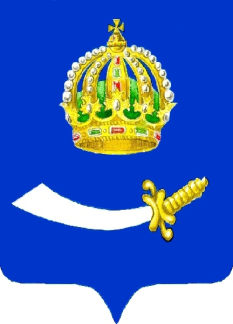 ДОКЛАДглавы администрации муниципального образования «Город Астрахань» Полумордвинова О.А.о достигнутых значениях показателей для оценки эффективности деятельности органов местного самоуправления МО «Город Астрахань» за 2016 год и их планируемых значениях на 3-летний периодГлава администрации муниципального образования «Город Астрахань»О.А.Полумордвинов  __________________Дата _________  _________________ 2017г.II. Основные результаты и перспективы деятельности органовместного самоуправления г.Астрахани по решению вопросов местного значения и социально-экономического развития  «Муниципального образования «Город Астрахань»Астраханской областиАстрахань – административный центр Астраханской области.Город Астрахань расположен на Прикаспийской низменности, в верхней части  дельты р. Волга на одиннадцати островах, занимаемая площадь – 0,21 тыс. кв. километров. Его территория пересечена рукавами и протоками (ериками), отходящими от Волжского русла на юго-восток (Болда, Кутум, Царев, Кизань и др.). Территориально город разделен на 4 района: Кировский, Ленинский, Советский, Трусовский.По территории региона проходит главная водная артерия – река Волга, а через нее водные пути из прикаспийских государств  в Черное, Средиземное, Балтийское, Северное моря.  Астрахань – естественный центр транзитной торговли и крупный транспортный узел на стыке Азии и Европы. Расположение Астрахани на Прикаспийской низменности, в дельте Волги с богатыми запасами природных ресурсов способствует развитию рыбной, плодоовощной, химической и нефтехимической промышленности, промышленности строительных материалов, судостроения.В то же время Астрахань обладает достаточно благоприятными условиями для создания объектов, потенциально пригодных в качестве мест отдыха и лечения. Основу рекреационных ресурсов составляют минеральные воды и лечебные сульфидные иловые грязи озера Тинаки. Богатый животный мир Астраханского государственного биосферного заповедника благоприятствует развитию туризма в регионе, в т.ч. и в областном центре.Экономическое развитиеСоциально-экономическое развитие города – это повышение уровня развития и конкурентоспособности сферы производства и услуг, эффективности управления жизнедеятельностью города, качества жизни и культурного уровня населения.По данным официальной статистики в  2016 году основные  показатели социально-экономического развития г. Астрахани продемонстрировали стабильный результат.Индекс промышленного производства по итогам года составил 117,9 %, общий объем отгруженных товаров собственного производства, выполненных  работ и услуг (далее – общий объем) – 117,1% к уровню 2015 года.Наибольший рост в промышленном производстве наблюдался в добыче полезных ископаемых (130,9%). Определяющим фактором стала реализация крупного проекта освоения месторождения им. Филановского, в связи с этим доля данной отрасли в общем объеме по итогам года составила 64,1%.На долю обрабатывающих производств в формировании общего объема  приходится 25%. Предприятиями этого вида деятельности отгружено товаров на сумму 48 млрд. руб., при этом индекс промышленного производства составил 102,5%.Отраслью, стабильно обеспечивающей потребности города в энергоресурсах, является «Производство и распределение электроэнергии, газа и воды». По итогам 2016 года объем услуг составил 21 млрд. руб. (10,9% в общем объеме), индекс промышленного производства – 97,6%. Небольшое снижение обусловлено проведением  мероприятий по энергосбережению в соответствии с Федеральным Законом от 23.11.2009 г. № 261-ФЗ «Об энергосбережении и о повышении энергетической эффективности и о внесении изменений в отдельные законодательные акты РФ», переходом на приборный учет энергоресурсов в многоквартирных домах и в организациях муниципальной бюджетной сферы.Инвестиции в основной капитал по крупным и средним предприятиям                   г. Астрахани за 2016 год сложились в объеме 83,4 млрд. руб., что выше уровня предыдущего года на 5,4%. Объем работ, выполненных по виду деятельности «Строительство», составил в абсолютном выражении 8 млрд. руб. За 12 месяцев на территории города введено 334,6 тыс. кв. м. общей площади жилых домов, что на 9,3% больше, чем годом ранее.Рост наблюдался на рынке общественного питания. Его оборот составил 2,3 млрд. руб. или 120,6% к уровню 2015 года. Оборот розничной торговли в 2016 году составил 127,3 млрд. руб. Торгующими организациями сформировано 95,9% всего оборота, рынками – 4,1%. Объем платных услуг, оказанных населению в отчетном году, составил 18,1 млрд. руб. Уровень жизни населения города Астрахани по итогам 2016 года характеризуется следующими значениями статистических показателей: средняя заработная плата на крупных и средних предприятиях составила         32 735,4  руб. с ростом  на 5,2% к аналогичному периоду  2015 года;покупательная способность среднемесячной заработной платы составила 3,52 набора прожиточного минимума; индекс потребительских цен составил 106,3%, снизившись по сравнению с 2015 годом на 9,2 п.п.Средний размер назначенных месячных пенсий увеличился на 2,8% и составил   11 707,6 руб. 	Суммарная задолженность по заработной плате на некоторых предприятиях обрабатывающих производств и по предоставлению прочих 
коммунальных услуг на 1 января 2017 года сложилась в размере 11 млн. руб. и уменьшилась на 1,5%.Уровень зарегистрированной безработицы в городе на конец 2016 года равен 0,9% от экономически активного населения.Уровень рождаемости по итогам года равен 14,5 в расчете на 1000 человек населения, уровень смертности – 11,7. Превышение числа родившихся над умершими способствовало естественному приросту населения города.1.Число субъектов малого и среднего предпринимательстваМалый и средний бизнес является неотъемлемым элементом современной экономики. Благодаря своей гибкости и способности перестраиваться этот сегмент гораздо устойчивее крупных предприятий к кризисным явлениям. По данным Управления Федеральной службы государственной статистики по Астраханской области и Республике Калмыкия на 1 января 2017 года на территории    г. Астрахани осуществляли свою деятельность  оценочно 667 малых предприятий и     7 095 микропредприятий. В результате, общее число малых предприятий составило     7 762 единицы или 98,7% к уровню 2015 года. По оценке на территории г. Астрахани на конец 2016 года зарегистрировано     14 864 индивидуальных предпринимателя, что на 5% выше уровня предыдущего года. Это предположительно связано с перерегистрацией юридических лиц в статус индивидуальных предпринимателей.   Общее число субъектов малого и среднего предпринимательства составило      22 662 единицы, что на 2,7% выше уровня предыдущего года. В связи с этим данный показатель в расчете на 10 тыс. человек населения увеличился до 425,89 единиц против 414,46 единиц в 2015 году. В целях поддержки предпринимательства в 2016 году были осуществлены следующие мероприятия:организованы семинары для начинающих предпринимателей и представителей малого и среднего бизнеса по вопросам развития бизнеса, налогообложения, предоставления льгот;реализован проект «Школа молодого предпринимателя» с целью выявления и поощрения активных и одаренных предпринимательскими способностями молодых людей.Работа по данным мероприятиям продолжится и в плановом периоде, что будет способствовать увеличению количества малых и микропредприятий в 2019 году до     7 785 единиц или с ростом 0,3% к уровню 2016 года, а числа индивидуальных предпринимателей – до 15 073 человек или на 1,4% за трехлетний плановый период. Превышение темпов роста субъектов малого предпринимательства по сравнению с темпами роста численности населения города в планируемом периоде обеспечит ежегодное увеличение соотношения этих показателей (на 10 тыс. населения) в период 2017-2019 гг.: 2017 год – 425,94 ед., 2018 год – 426,04 ед., 2019 год – 426,56 ед.2.Доля среднесписочной численности работников (без внешних совместителей) малых и средних предприятий в среднесписочной численности работников (без внешних совместителей) всех предприятий и организацийСреднесписочная численность работников (без внешних совместителей) всех предприятий и организаций города в 2016 году по оценке составила 162 266 человек или 95,8% к  предыдущему году. Общее число работающих на малых предприятиях (с учетом микропредприятий) уменьшилось  к 2015 году на 3,3% (до 34 010 человек). Такая ситуация объясняется перерегистрацией малых и микропредприятий в индивидуальное предпринимательство.Кроме того, одним из факторов снижения работающих на малых и микропредприятиях города стала миграция населения трудоспособного возраста в другие города России.Доля работающих на малых и средних предприятиях от общего числа работающих выросла в 2016 году до 23,45%  (2015 год – 23,14%).К концу 2017 года ожидается снижение среднесписочной численности работников всех предприятий и организаций до 161 753 человек или на 0,3% к уровню 2016 года. В 2018 году темп роста составит 100,0%, а численность работающих на всех предприятиях – 161 787 человек, в 2018 году при росте на 0,1% численность достигнет 161 983 человек.Дальнейшее развитие малого бизнеса будет способствовать созданию новых рабочих мест и увеличению численности работников  как на малых, так и микропредприятиях.Общая среднесписочная численность работников малых и микропредприятий составит в 2017 году 34 010 человек, что на уровне 2016 года, в 2018 году – 34 044  человека или 100,1% к предыдущему году, в 2019 году – 34 112 человек или 100,2%. Соответственно, вырастет и доля работников малых предприятий в среднесписочной численности всех предприятий: в 2017 году – до 23,52%, в 2018 году – до 23,54%, в 2019 году – до 23,55%.3.Объем инвестиций в основной капитал (за исключением бюджетных средств) в расчете на 1 жителяОбъем инвестиций в основной капитал по крупным, средним, малым и микропредприятиям  за 2016 год сложился   в    сумме    86 198 455,5  тыс. руб.,   или   на   уровне   прошлого   года  в сопоставимых ценах. Бюджетные инвестиции составили 2 179 301 тыс. руб. против 6 142 538 тыс. руб. в 2015 году. Снижение связано с уменьшением субсидий из федерального бюджета.   Таким образом, в расчете на 1 жителя пришлось 55 189,58 руб. инвестиций  без учета бюджетных средств в ценах 2003 года (в 2015 году – 52 479,46 руб.). Объем инвестиций в основной капитал на период 2017-2019 годов рассчитывался с учётом планов развития и инвестиционных проектов  предприятий, находящихся на территории    города.   По   годам   этот  показатель планируется в объеме: 2017 год – 92 851 941,9 тыс. руб., 2018 год – 99 748 612,7 тыс. руб., 2019 год – 107 571 497,4 тыс. руб.Инвестиции в основной капитал за счет бюджетных средств в 2017 году сложатся в сумме 2 347 516,9 тыс. руб., в 2018 – 2 521 881,0 тыс. руб., в 2019 – 2 719 662,1 тыс. руб.В расчете на душу населения объем инвестиций в основной капитал без учета бюджетных  средств  в ценах 2003 года в планируемом периоде составит:  2017  год – 56 264,49 руб.,  2018 год – 57 698,00 руб.,  2019 год –  59 325,49 руб.Рост инвестиций на душу населения в планируемом периоде будет обусловлен развитием предприятий реального сектора экономики (топливно-энергетический комплекс, судостроение, металлургия, строительство, транспорт), а также строительством объектов социальной сферы на территории города. Основными направлениями развития топливно-энергетического комплекса на перспективу 2017-2019 годов является разработка и обустройство  ООО «Лукойл-Нижневолжскнефть» месторождения нефти и газа на севере Каспия (строительство ледостойкой стационарной платформы и жилого модуля для второй очереди месторождения им. В. Филановского и блок-кондуктора для месторождения им. Ю. Корчагина).В 2017-2019 годах планируется реализовать несколько крупных инвестиционных проектов на территории города: модернизация производства ООО «Астраханская консервная компания»; модернизация парогазовой установки ООО «ЛУКОЙЛ-Астраханьэнерго»;оптимизация производственного процесса среднего и капитального ремонта тепловозов на АТРЗ филиала ОАО «Желдорреммаш». Изменение существующей технологии ремонта тепловозов за счет организации в тепловозосборочном цехе двух параллельных поточных линий; внедрение в производственный процесс мини-газотурбинной теплоэлектростанции с целью экономии электро- и теплоэнергии  на ООО ПКФ «Дюна-Аст»;реконструкция грузового причала №2 ОАО ГК «Армада»;развитие и реконструкция порта ООО «Альфа Порт»;организация парковочного пространства на территории муниципального образования «Город Астрахань» в рамках механизма концессии как вида муниципально-частного партнерства  и др.4.Доля площади земельных участков, являющихся объектами налогообложения земельным налогом, в общей площади территории городского округа (муниципального района)Общая площадь земель территории муниципального образования «Город Астрахань» составляет 20 869 га.В составе земель территории  муниципального образования «Город Астрахань», земли, подлежащие налогообложению в соответствии с действующим законодательством, в период 2012-2014 года составляли 13 285 га. В 2015 году данный показатель составил 13 309,6 га.  Площадь земельных участков, не признаваемых объектом налогообложения, – 7 559,4 га (в т.ч. 2 874 га -  земли, занятые водными объектами; 138 га – земельные участки, ограниченные в обороте (предоставленные для обеспечения обороны, безопасности, таможенных нужд, занятые объектами историко-культурного наследия), 4 041 га — земли общего пользования и 506,4  га - земли, занятые городскими лесами). Изменение площади территории, подлежащей налогообложению, в сторону увеличения связано с уменьшением площади земель, занятых городскими лесами (в период  2012-2014 гг. площадь земель, занятых городскими лесами, составляла 531 га), в результате уточнения границ данных земельных участков. В 2016 году данный показатель не изменился по сравнению с 2015 годом и составляет 13 309,6 га. В 2016 году площадь земельных участков, являющихся объектом налогообложения, с оформленными документами землепользования составила  5 621,6 га,  в том числе находящихся в:собственности граждан и юридических лиц - 3 614,2 га или 64,3%;постоянном (бессрочном) пользовании - 1949,4 га или 34,7%;пожизненно наследуемом владении - 58 га или 1%.Увеличение в 2016 году по отношению к предыдущим годам площади земельных участков, являющихся объектом налогообложения, обусловлено оформлением в собственность граждан и юридических лиц земельных участков, а также предоставление земельных участков юридическим лицам в постоянное (бессрочное) пользование.Таким образом, доля площади земельных участков, являющихся объектами налогообложения земельным налогом, в общей площади территории городского округа в 2016  году составила 42,24%.В 2017-2019 годах администрация муниципального образования «Город Астрахань» продолжит работу по предоставлению земельных участков в собственность граждан и юридических лиц, а также в постоянное (бессрочное) пользование юридическим лицам в порядке, установленном действующим законодательством, в связи с чем, планируется увеличение доли площади земельных участков, являющихся объектом налогообложения: в 2017 году – до 42,68%, в 2018 году до 43,18%, в 2019 году – до 43,68%.6.Доля протяженности автомобильных  дорог общего пользования местного значения, не отвечающих нормативным требованиям, в общей протяжённости автомобильных дорог общего пользования местного значения Доля протяженности автомобильных  дорог общего пользования местного значения, не отвечающих нормативным требованиям, в общей протяжённости автомобильных дорог общего пользования местного значения в 2016 году  составила – 50,49%  и была определена как отношение протяжённости автомобильных дорог общего пользования местного значения, не отвечающих нормативным требованиям (415,00 км) к протяжённости автомобильных дорог общего пользования местного значения (822,00 км). В 2017-2019 годах, согласно выделенным лимитам, будут проведены работы  по ремонту асфальтобетонного покрытия улично-дорожной сети города в рамках реализации мероприятия «Комплексное развитие транспортной инфраструктуры Астраханской городской агломерации» в рамках приоритетного направления стратегического развития Российской Федерации «Безопасные и качественные дороги». Доля автомобильных дорог общего пользования местного значения не отвечающих нормативным требованиям уменьшится и составит: в 2017 году - 48,29%, в 2018 году – 43,84%, в 2019 году – 43,23%.7.Доля населения, проживающего в населенных пунктах, не имеющего регулярного автобусного и (или) железнодорожного сообщения с административным центром городского округа (муниципального района), в общей численности населения городского округа (муниципального района)Пассажирское автобусное и железнодорожное сообщение имеет огромное значение для общественной жизни и социально-экономического развития города, поскольку не просто обеспечивает физическое перемещение населения как по городу, так и между населёнными пунктами области, но и поддерживает деловые, общественно-политические, гуманитарные, культурные связи между различными регионами страны. Население (среднегодовая численность в 2016 году – 532 112 чел.) всех районов города имеет регулярный доступ к услугам автобусного и железнодорожного транспорта. Наличие каждого  вида транспортного сообщения сохранится и в планируемом периоде 2017-2019 гг. Таким образом, доля населения, не имеющего регулярного автобусного и железнодорожного сообщения, не изменится.Основная работа в сфере транспортного обслуживания населения в прогнозном периоде будет направлена на повышение качества и совершенствование системы пассажирских перевозок за счет оптимизации маршрутов, сокращения затраченного на поездку времени, обновления подвижного состава. 8.Среднемесячная номинальная начисленная заработная плата работников: крупных и средних предприятий и некоммерческих организацийОдним из основных показателей уровня жизни населения является заработная плата, изменение которой напрямую зависит от социально-экономического развития города. За счет развития отдельных производств в реальном секторе экономики, а также мер, принимаемых Правительством РФ по повышению зарплаты в социальной сфере (реализация майских указов Президента РФ, увеличение МРОТ),  среднемесячная заработная плата в целом по г. Астрахани увеличилась и составила 32 934,06  руб. Кроме того, снижение численности работающих косвенно сказалось на росте заработной платы.Среднемесячная номинальная заработная плата работников муниципальных учреждений составила в сферах:дошкольного образования  – 14 810,00 руб;общего образования – 24 811,6 руб.;культуры – 17 913,40 руб.;физической культуры, спорта и охраны здоровья  –  21 506,40 руб.	 Снижение заработной платы в сферах дошкольного и общего школьного образования обусловлено недостаточностью бюджетных ассигнований, выделенных в 2016 году из бюджета Астраханской области на обеспечение государственных гарантий реализации  прав граждан  на получение общедоступного  и бесплатного  дошкольного,  начального общего, основного общего, среднего общего образования в муниципальных общеобразовательных  организациях, обеспечение дополнительного образования детей в муниципальных общеобразовательных организациях, общедоступного  и бесплатного  дошкольного в муниципальных дошкольных образовательных  организациях. Снижение заработной платы в сфере культуры связано с отсутствием дополнительных лимитов бюджета муниципального образования «Город Астрахань» на исполнение федерального законодательства в части повышения МРОТ.В плановом периоде будет продолжена работа по исполнению Указа Президента Российской Федерации от 07.05.2012 №597 «О мероприятиях по реализации государственной социальной политики» по  доведению среднемесячной заработной  платы работников бюджетных  учреждений в сфере образования до средней по  региону. Кроме того, с 1 июля 2017 года планируется повысить МРОТ до 7 800 рублей.К концу 2019 года среднемесячная номинальная начисленная заработная плата работников крупных и средних предприятий и некоммерческих организаций  планируемо увеличится до 33 132,39 руб.В большей степени среднемесячная зарплата вырастет в таких видах деятельности, как добыча полезных ископаемых, обрабатывающие производства, строительство, операции с недвижимым имуществом за счет реализации на территории города инвестиционных проектов по развитию действующих производств: обустройства  месторождения им. Филановского, заключение государственных контрактов филиалом АО ЦС «Звездочка» «Астраханский судоремонтный завод» с министерством обороны Российской Федерации, модернизация и оптимизация производственного процесса среднего и капитального ремонта тепловозов на АТРЗ филиала ОАО «Желдорреммаш», модернизация производства ООО «Астраханская консервная компания», реконструкция порта ООО «Альфа Порт». Дошкольное образование9.Доля детей в возрасте 1-6 лет, получающих дошкольную образовательную услугу и (или) услугу по их содержанию в муниципальных образовательных учреждениях в общей численности детей в возрасте 1-6 лет.В целях увеличения числа мест дошкольного образования в 2016 году продолжается планомерная работа по модернизации муниципальной системы дошкольного образования:после капитального ремонта и оснащения возобновлена деятельность детского сада, являющегося  структурным подразделением  СОШ №57, для воспитанников в возрасте от 2 до 7 лет;обеспечено функционирование детского сада №80 в Кировском районе.Таким образом, в отчетном году доля детей в возрасте 1-6 лет, получающих дошкольную образовательную услугу в муниципальных образовательных учреждениях, увеличилась по сравнению с 2015 годом (61,74%) и составила 61,92 %.В 2017-2019 годах планируется ввести в эксплуатацию построенный детский сад в микрорайоне Бабаевского и создать дополнительные места для детей дошкольного возраста. Однако, доля детей в возрасте 1-6 лет, получающих дошкольную образовательную услугу в муниципальных образовательных учреждениях, к 2019 году снизится и составит 58,23% в связи с ростом общей численности детей на территории муниципального образования «Город Астрахань».10.Доля детей в возрасте 1-6 лет, стоящих на учете для определения в муниципальные дошкольные образовательные учреждения, в общей численности детей в возрасте 1-6 лет.В 2016 году доля детей, состоящих на учете для определения в муниципальные дошкольные образовательные учреждения, уменьшилась по сравнению с 2015 годом (25,22%) и составила 24,99% в общей численности детей в возрасте 1-6 лет. Снижение данного показателя произошло за счет реализации комплекса мер, направленных на увеличение мощности сети муниципальных образовательных учреждений, реализующих основную общеобразовательную программу дошкольного образования.В период с 2017 до 2019 года прогнозируется также снижение данного показателя до 22,14% за счет создания дополнительных мест для детей дошкольного возраста.	11.Доля муниципальных дошкольных образовательных учреждений, здания которых находятся в аварийном состоянии или требуют капитального ремонта, в общем числе муниципальных дошкольных образовательных учреждений.Оказание качественных услуг дошкольного образования возможно только при наличии зданий и сооружений детских садов, соответствующих современным требованиям государственных стандартов, норм и правил.Доля муниципальных дошкольных образовательных учреждений, здания которых находятся в аварийном состоянии или требуют капитального ремонта, в общем числе муниципальных дошкольных образовательных учреждений в отчетном году уменьшилась и достигла 2,86% (в 2015 г. - 5,10%).Такая позитивная динамика обусловлена следующими факторами:отсутствие муниципальных дошкольных образовательных организаций, здания которых находятся в аварийном состоянии, в связи с ликвидацией детского сада компенсирующего вида №43 в отчетном году;снижение числа муниципальных дошкольных образовательных организаций, здания которых требуют капитального ремонта, на одну единицу в 2016 году (2015 г.- 4) за счет проведения капитального ремонта здания детского сада №9.Количество муниципальных дошкольных образовательных организаций, здания которых требуют капитального ремонта, в отчетном году составило 3 единицы – детские сады №1, 30, 116.В 2018 году прогнозируется проведение ремонта детского сада №116, в 2019 году – детского сада №1. Таким образом, в 2019 году долю муниципальных дошкольных образовательных учреждений, здания которых находятся в аварийном состоянии или требует капитального ремонта, в общем числе муниципальных дошкольных образовательных учреждений планируется уменьшить до 0,95%.Для обеспечения положительной динамики показателей эффективности администрацией города разработана подпрограмма «Строительство, реконструкция и капитальный ремонт объектов образования города Астрахани», вошедшая в муниципальную программу «Развитие системы образования МО «Город Астрахань».Общее и дополнительное образование12.Утратил силу13. Доля выпускников муниципальных общеобразовательных учреждений, не получивших аттестат о среднем (полном) образовании, в общей численности выпускников муниципальных общеобразовательных учреждений.Численность обучающихся выпускных классов муниципальных общеобразовательных учреждений, не получивших аттестат о среднем (полном) общем образовании, в 2016 году составила 53 человека или 3,13% от общей численности выпускников.В связи с изменением методики расчета оценки эффективности деятельности по данному показателю, в 2016 году в части учета численности выпускников открытых общеобразовательных школ в общей численности выпускников, не получивших аттестат о среднем общем образовании, значения показателей, внесенных в отчет 2015 года (без учета выпускников открытых общеобразовательных школ) и 2016 года не коррелируются.Вместе с тем, в 2015 году доля выпускников муниципальных общеобразовательных учреждений, не получивших аттестат о среднем общем образовании, с учетом выпускников открытых общеобразовательных школ, составила - 4,50%. Таким образом, в отчетном году наблюдается положительная динамика увеличения доли выпускников муниципальных общеобразовательных учреждений, освоивших образовательные программы среднего общего образования, на 1,37 п.п. В 2019 году значение показателя планируется уменьшить до 2,43%, реализуя мероприятия, направленные на повышение эффективности образования: проведение индивидуальных и групповых консультаций с выпускниками, находящимися в зоне риска получения отрицательных результатов на выпускных экзаменах, организация работы с целевыми группами обучающихся выпускных классов по обязательным предметам и предметам по выбору на параллели 10, 11 классов (реализация программ элективных курсов для групп обучающихся в рамках подготовки к государственной итоговой аттестации).14.Доля муниципальных общеобразовательных учреждений, соответствующих современным требованиям обучения, в общем количестве муниципальных общеобразовательных учреждений. В 2016 году доля муниципальных общеобразовательных учреждений, соответствующих современным требованиям обучения уменьшилась на 5,86 п.п. и составила 80,33% от общего количества муниципальных общеобразовательных учреждений. Уменьшение показателя произошло в связи с изменениями указаний по заполнению Формы № ОО-2 федерального статистического наблюдения «Сведения о материально - технической и информационной базе, финансово-экономической деятельности общеобразовательной организации за 2016 год».Муниципальные общеобразовательные учреждения оборудованы системой камер видеонаблюдения, оснащены полным комплексом пожарной автоматики (освещение, оповещение, сигнализация, ППК РСПИ «Стрелец-мониторинг»). Существенно улучшилось обеспечение школ современным информационно-технологическим оборудованием, что позволяет использовать в учебном процессе технологии, связанные с медиа сферой, информационно-телекоммуникационной сетью «Интернет», проводить в режиме реального времени видеоконференции и предоставлять образовательные услуги дистанционно. В 2017-2019 гг. планируется рост значения показателя до 81,17% за счет увеличения учреждений, реализующих программы с применением дистанционных образовательных технологий, имеющих условия для беспрепятственного доступа инвалидов к образовательной организации, модернизации инфраструктуры общего образования, в том числе путем строительства новой школы по ул. Зеленгинская, проведения капитального ремонта в образовательных учреждениях.15.Доля муниципальных общеобразовательных учреждений, здания которых находятся в аварийном состоянии или требуют капитального ремонта, в общем количестве муниципальных общеобразовательных учреждений.В отчетном году доля муниципальных общеобразовательных учреждений, здания которых находятся в аварийном состоянии или требуют капитального ремонта,  возросла и составила 10,29%.  Рост показателя обусловлен следующими факторами:увеличение количества учреждений, здания которых требуют капитального ремонта на 2 единицы (в ООШ №31 проведен капитальный ремонт, здания ООШ №5, СОШ №13, СОШ №14 внесены в список учреждений, требующих проведения капитального ремонта);увеличение общего количества образовательных учреждений на 4 единицы за счет изменения типа и наименования муниципальных казенных общеобразовательных учреждений в муниципальные бюджетные общеобразовательные учреждения (ООШ №1,5,6,8).До конца 2018 года планируется отремонтировать ООШ №3. Таким образом, в 2019 году доля муниципальных дошкольных образовательных учреждений, здания которых находятся в аварийном состоянии или требует капитального ремонта, в общем числе муниципальных дошкольных образовательных учреждений снизится и составит 8,82 %.16.Доля детей первой и второй групп здоровья в общей численности обучающихся в муниципальных общеобразовательных учреждениях.Состояние здоровья подрастающего поколения – важный показатель благополучия общества и государства, отражающий не только настоящую ситуацию, но и прогноз на будущее.Соотношение учащихся первой и второй групп здоровья в общей численности обучающихся в муниципальных общеобразовательных учреждениях в отчетном году составило 81,09% (в 2015 году – 81,00%).В муниципальных общеобразовательных учреждениях г. Астрахани осуществляется систематическая работа по улучшению условий пребывания школьников: проводятся полные или частичные ремонты внутренних помещений школ, инженерных систем, кровли, пищеблоков, спортивных залов, системы искусственного освещения, переоснащение общеобразовательных учреждений новой школьной мебелью, холодильным и технологическим оборудованием.На фоне роста общей численности обучающихся к концу 2019 года доля детей первой и второй групп здоровья составит 82,30%. В планируемом периоде будет продолжена реализация здоровьесберегающих программ, направленных на укрепление здоровья воспитанников.17.Доля обучающихся в муниципальных общеобразовательных учреждениях, занимающихся во вторую (третью) смену, в общей численности обучающихся в муниципальных общеобразовательных учреждениях.В отчетном году доля обучающихся в муниципальных общеобразовательных учреждениях, занимающихся во вторую (третью) смену, составила 29,59%, что ниже уровня 2015 года на 2,14 п.п.  Уменьшение доли обучающихся, занимающихся во вторую смену, произошло в связи с эффективным использованием имеющихся помещений общеобразовательных учреждений. Проблемой остаётся невозможность организации односменного режима работы всех общеобразовательных учреждений, что обусловлено демографической ситуацией, строительством новых жилых микрорайонов, не обеспеченных зданиями школ, снижением мощности имеющихся учреждений в связи с изменениями требований к оснащению и организации образовательного процесса.В 2017-2019 годах  планируется снижение показателя до 23,67% в рамках реализации программы «Содействие созданию в субъектах Российской Федерации новых мест в общеобразовательных организациях» на 2016-2025 годы (распоряжение Правительства Российской Федерации от 23.10.2015 № 2145-р). Создание новых мест планируется за счет:модернизации соответствующей инфраструктуры общего образования, в том числе путем строительства новой школы по ул. Зеленгинская, проведения капитального ремонта в образовательных учреждениях;оптимизации загруженности школ, в том числе путем эффективного использования имеющихся помещений школ, повышения эффективности использования помещений образовательных организаций всех типов.18.Расходы бюджета муниципального образования на общее образование в расчете на 1 обучающегося в муниципальных общеобразовательных учреждениях.Образование является одной из основных статей в расходной части бюджета городского округа, так как является социально значимой отраслью экономики. Общий  объем расходов бюджета на общее образование за 2016 год составил 2 638 992,37 тыс. рублей и по сравнению с предыдущим годом снизился на 7,4%.  Из средств областного бюджета освоено образовательными учреждениями субвенций на реализацию государственного стандарта общего образования в сумме 1 875 459,2 тыс. рублей из расчета 410 рублей в год на одного учащегося в общеобразовательных учреждениях. Среднегодовая численность обучающихся в 2016 году составила 59828 человек (с учетом детей в дошкольных подразделениях общеобразовательных организаций).В результате расходы бюджета муниципального образования на общее образование в расчете на 1 обучающегося в муниципальных общеобразовательных учреждениях в 2015 году сложились в сумме 49,35 тыс. рублей. Из средств областного бюджета на 2017 год по образовательным учреждениям заложены ассигнования на субвенции на реализацию государственного стандарта общего образования в сумме  1 875 459,3 тыс. рублей, что соответствует общему объему расходов на те же цели за 2016 год. В соответствии с нормативами финансового обеспечения на выполнение государственных гарантий реализации прав на получение общедоступного и бесплатного дошкольного, начального общего,  основного общего, среднего общего образования в муниципальных общеобразовательных организациях, обеспечение дополнительного образования детей в муниципальных общеобразовательных организациях, утвержденными Постановлением Правительства Астраханской области от 01.02.2017 года № 18-П «О внесении изменений в постановление правительства Астраханской области от 04.03.2014 года № 58-П» потребность в дополнительных бюджетных ассигнованиях из средств областного бюджета в 2017 году на общее образование составляет 201 318,7 тыс. рублей. Кроме того, не заложены расходы на возмещение затрат по выполнению непрофильных функций в муниципальных общеобразовательных организациях.К 2019 году общий объем расходов бюджета на общее образование снизится до 1 291 616,93 тыс. руб. Кроме того, планируется повышение среднегодовой численности обучающихся до 64236 в связи с увеличением общего количества обучающихся в образовательных организациях.В связи со снижением финансирования и увеличением общего количества обучающихся расходы на содержание и обучение одного обучающегося в 2017-2019 годах планируются на уровне 33,73 тыс. рублей, 20,60 тыс. рублей и 20,11 тыс. рублей соответственно.19.Доля детей в возрасте 5-18 лет, получающих услуги по дополнительному образованию в организациях различной организационно-правовой формы и формы собственности, в общей численности детей данной возрастной группы.Современное развитие муниципальной системы дополнительного образования строится в соответствии с Концепцией развития дополнительного образования, утвержденной распоряжением Правительства Российской Федерации от 4.09.2014 №1726-р. Доля детей, получающих услуги по дополнительному образованию, в отчетном году составила 51,54% от общей численности детей в возрасте 5-18 лет, уменьшилась на 29,4 п.п.Данный показатель снизился в связи с тем, что в предыдущие отчетные периоды учреждениями, наряду с данными по детям, привлеченным к занятиям по программам дополнительного образования, указывалась численность детей, занимающихся по основным образовательным программы в рамках внеурочной деятельности.В 2017 году планируется увеличение количества обучающихся, получающих услуги дополнительного образования до 61 302 человек.В соответствии с Указом Президента Российской Федерации от 07.05.2012 №597 «О мероприятиях по реализации государственной социальной политики» планируется расширение программных мероприятий по эффективному использованию потенциала системы дополнительного образования детей, создание условий для развития молодых талантов и детей с высокой мотивацией к обучению. Данные мероприятия приведут к увеличению доли детей в возрасте 5-18 лет, получающих услуги по дополнительному образованию в организациях различной организационно-правовой формы и формы собственности, в общей численности детей данной возрастной группы в 2019 году до 81,53 %.Культура20.Уровень фактической обеспеченности учреждениями от нормативной потребности:Деятельность учреждений культуры и искусства является одной из важнейших составляющих современной культурной жизни горожан. В 2016 году систему городского культурного пространства составляли 11 учреждений дополнительного образования в области искусств (детских художественных и музыкальных школ искусств), 1 централизованная городская библиотечная система (20 библиотек) и Астраханский дворец культуры «Аркадия». клубами и учреждениями клубного типаОбеспеченность населения города клубами и учреждениями клубного типа в 2016 году уменьшилась на 5,12 п.п. и составила 60,47%. Снижение уровня обеспеченности клубами и учреждениями клубного типа по сравнению с предыдущим годом произошло по причине уменьшения количества:посадочных мест в культурно-досуговых учреждениях (по данным министерства культуры и туризма Астраханской области, в соответствии с статистической формой № 7-НК «Сведения об организации культурно-досугового типа» число посадочных мест в культурно-досуговых учреждениях, включая МБУК «АДК «Аркадия», ГАУ ДО АО «ЦЭВДиМ», Центр культуры «Виктория» ООО «Газпром добыча Астрахань», в 2016 году составило 1609 единиц);зрительских мест  в соответствии с утвержденным нормативом (согласно распоряжению Минкультуры России от 27.07.2016 N Р-948, в городском округе с количеством жителей от 500 999 до 999 999 чел. на тысячу жителей должно быть 5 зрительских мест).Ликвидация, реорганизация действующих культурно-досуговых учреждений и строительство новых учреждений в ближайшее время не планируется.Таким образом, в планируемом периоде ожидается снижение обеспеченности до 59,95% в 2019 году в связи с ростом среднегодовой численности населения, проживающего на территории города.библиотекамиВ отчетном году на территории города функционировало 20 муниципальных библиотек (центральная городская библиотека и 19 библиотек-филиалов во всех районах города. В библиотеках города обслуживаются более 70,0 тыс. пользователей, в том числе – более 28,0 тыс. детей.  Количество обращений (посещений)  составляет  более 600,0 тыс. посещений в год. Ежегодно в библиотеках города проводится свыше 2000 массовых мероприятий и книжных выставок. В отчетном году все библиотеки были подключены к сети Интернет и  электронной библиотечной программе «ОРАС Global» корпоративной сети библиотек Астраханской области, открыт терминал доступа центральной городской библиотеки к «Национальной электронной библиотеке», обеспечен доступ пользователям к электронному каталогу  библиотек Астраханской области. Объем библиографических записей  электронного каталога МКУК «ЦГБС» составляет 111,0 тыс. записей, что соответствует запланированным показателям ежегодного пополнения сводного электронного каталога Астраханской области.  Продолжает функционировать терминал доступа центральной городской библиотеки к «Национальной электронной библиотеке», обеспечивающий доступ пользователям к электронному каталогу библиотек Астраханской области.Фактическая обеспеченность населения города библиотеками осталась на уровне 2015 года и составила 76,92%. Реорганизация или ликвидация библиотек в 2017-2019 гг. не планируется, в связи с чем обеспеченность населения библиотеками останется на уровне 2016 года.парками культуры и отдыхаНа территории города Астрахани функционирует муниципальное учреждение культуры Астраханский Дворец культуры «Аркадия» с прилегающим парком. Это составляет 5,6% от нормативной потребности, согласно которой в городе должно быть 18 парков (согласно вышеуказанным методическим рекомендациям).Обеспеченность населения парками культуры и отдыха в плановом периоде 2017-2019 гг. останется на уровне 2016 года в связи тем, что не планируется ликвидация парка «АДК «Аркадия» и строительство новых парков.21.Доля муниципальных учреждений культуры, здания которых находятся  в аварийном состоянии или требуют капитального ремонта, в общем количестве муниципальных учреждений культуры.Доля учреждений, находящихся в аварийном состоянии или требующих капитального ремонта, в 2016 году увеличилась на 2,02 п.п. и составила 9,52%.На рост показателя повлияло увеличение количества зданий, состоящих на балансе муниципальных учреждений культуры (в 2015 году на балансе муниципальных учреждений было 40 зданий, а в 2016 году – 42 здания), а также увеличение количества зданий учреждений культуры, требующих ремонта (до 4-х по сравнению с 3-мя в 2015 году). Количество зданий учреждений культуры увеличилось в связи с закреплением в отчетном году 2-х зданий нежилого помещения №2 (по пер. Ст. Разина, 4) и №075 (по ул. Коммунистической/ ул. Молодой Гвардии, 8/8, литер А) на праве оперативного управления за муниципальными учреждениями культуры: детская музыкальная школа №4 и Астраханский Дворец культуры «Аркадия».Одной из наиболее значимых проблем в деятельности учреждений культуры города Астрахани является износ материально-технической базы. По состоянию на 01.01.2017 четыре здания муниципальных учреждений культуры требуют капитального ремонта: библиотека - филиал № 14 ЦГБС (ул. Гагарина,  д. 51); библиотека - филиал № 16 ЦГБС (ул. Хибинская,  д. 43);2 здания детской музыкальной школы №4 (пер. Степана Разина,4/ ул. Дзержинского, 2).К 2017 году  планируется отремонтировать здание детской музыкальной школы №4 и включить в число зданий, которые требуют капитального ремонта, здание библиотеки-филиала № 19 (ул. Кирова, 51).Таким образом, доля учреждений, находящихся в аварийном состоянии или требующих капитального ремонта, в общем количестве зданий муниципальных учреждений культуры в плановом периоде 2017-2019 гг. останется на уровне 2016 года.22.Доля объектов культурного наследия, находящихся в муниципальной собственности и требующих консервации или реставрации, в общем количестве объектов культурного наследия, находящихся в муниципальной собственности.Сохранение объектов культурного наследия (памятников истории и культуры) является одним из важнейших направлений культурной политики муниципального образования. По состоянию на 01.01.2017 в муниципальной собственности находятся 15 объектов культурного наследия, в их числе один памятник архитектуры в аварийном состоянии, требующий реставрации либо консервации. Это «Дом Яковлева» по         ул. Набережная 1 Мая/Бэра/Челюскинцев, дом 58/9/31.В связи с тем, что реставрация или консервация зданий объектов культурного наследия в 2017-2019гг. не планируется, в данном периоде их доля останется на уровне 2016 года (6,67%). Физическая культура и спорт23.Доля населения, систематически занимающегося физической культурой и спортом.Одним из направлений социальной политики администрации города является всестороннее и эффективное развитие физической культуры и спорта, нацеленное на формирование здорового образа жизни горожан, воспитание физически крепкого подрастающего поколения.Доля населения, систематически занимающегося спортом, в 2016 году составила 42,98% от общей численности населения города. Рост данного показателя обусловлен увеличением количества школьников, занимающихся физической культурой на базе муниципальных образовательных организаций.В общеобразовательных учреждениях города выросло количество спортивных секций на 8% по сравнению с 2015 годом. Число занимающихся в них школьников возросло на 2697 человек.В 2016 году было проведено 776 спортивно-массовых и физкультурно-оздоровительных мероприятий, в том числе официальных муниципальных чемпионатов, первенств, кубков по видам спорта (167), общегородских спортивных и физкультурных мероприятий (159). В спортивных и физкультурных мероприятиях приняло участие более 100 тыс. горожан.В целях увеличения численности населения, привлеченного к занятиям физической культурой и спортом, в 2017-2019 годах намечены следующие направления работы:реализация муниципальной программы «Развитие физической культуры и спорта на территории города Астрахани»;строительство спортивных площадок на базе муниципальных общеобразовательных учреждений совместно с министерством физической культуры и спорта Астраханской области; усиление работы школьных лиг по игровым видам спорта: футбол, волейбол, баскетбол;утверждение и реализация плана мероприятий по внедрению ВФСК «ГТО».Таким образом, в 2017-2019 годах данный показатель планируется удерживать на уровне 43,73% в связи с ростом среднегодовой численности населения, проживающего на территории города.Доля обучающихся, систематически занимающихся физической культурой и спортом, в общей численности обучающихся. В 2016 году к занятиям физической культурой и спортом было привлечено 73,87% обучающихся образовательных организаций, расположенных на территории города Астрахани.В 2017 году планируется увеличение численности обучающихся, систематически занимающихся физической культурой и спортом до 46247 человек, что составит 75,52% от общей численности обучающихся.В целях развития школьного и массового спорта осуществляют свою работу Школьные лиги по наиболее массовым видам спорта: футболу, волейболу, баскетболу. Студенты высших и средних образовательных организаций привлекаются к участию в массовых городских соревнованиях и Фестивалях.В настоящее время сформирована многоуровневая система проведения спортивных мероприятий среди различных групп и категорий обучающихся. Таким образом, в 2018-2019 гг. данный показатель планируется удерживать на уровне 75,65%.Жилищное строительство и обеспечение граждан жильем24.Общая площадь жилых помещений, приходящаяся в среднем на одного жителя.Общая площадь жилых помещений, приходящаяся в среднем на 1 жителя (24,15 кв.м),  в 2016 году на 1,1% выше уровня прошлого года (23,88 кв.м).  В 2017, 2018, 2019 годах планируется рост данного показателя до 24,66 кв.м; 25,17 кв.м; 25,71 кв.м соответственно.Общая площадь жилых помещений, приходящаяся на 1 жителя, введенная в действие за 2016 год, составляет 0,63 кв.м, что на 0,05 кв.м больше значения показателя 2015 года (0,58 кв.м).  В 2017, 2018, 2019 годах планируется рост данного показателя до 0,64 кв.м, 0,65 кв.м и 0,66 кв.м соответственно.Рост данных показателей в 2016 году обусловлен увеличением объема строительства и ввода в эксплуатацию нового жилья – 334,6 тыс. кв.м (109,3% по отношению к 2015 году), в том числе многоквартирные жилые дома – 164,60 тыс. кв.м (90,7%), индивидуальные жилые дома — 169,97 тыс. кв.м (136,3%).При этом в 2016 году введен в эксплуатацию 21 многоквартирный жилой дом, общее количество квартир – 2661 ед.В 2017-2019 годах по выданным разрешениям на строительство планируются к вводу в эксплуатацию 63 многоквартирных дома. Прогнозные объемы ввода жилья заказчиками-застройщиками составляют ориентировочно в 2017 году - 167 тыс. кв.м жилья (101,5% к уровню 2016 года), в 2018 году -  169 тыс. кв.м жилья (102,7% к уровню 2016 года), в 2019 году -  174 тыс. кв.м жилья (105,7% к уровню 2016 года).Плановые показатели на 2017-2019 годы представлены с учётом статистических данных за 2013-2016 годы, разрешений на строительство, выданных управлением по строительству, архитектуре и градостроительству администрации муниципального образования «Город Астрахань», информации по прогнозному вводу жилья, представленной организациями-застройщиками, ожидаемых темпов роста объёмов жилищного строительства.25.Площадь земельных участков, предоставленных для строительства в расчете на 10 тысяч человек населения.Площадь земельных участков, предоставленных для строительства в расчете на 10 тыс. человек населения в 2016 году составила – 0,29 га (в 2015 году – 0,97 га),  в том числе для жилищного строительства, индивидуального жилищного строительства – 0,10 га (в 2015 году – 0,16 га), ), для иного строительства, кроме жилищного – 0,19 га (в 2015 году – 0,80 га)Для комплексного освоения в целях жилищного строительства земельные участки не предоставлялись.Земельные участки для целей строительства были предоставлены в соответствии со ст.ст.39.11, 39.6, 39.8, 39.5 Земельного кодекса РФ,  со ст.34 Федерального закона от 23.06.2014 N 171-ФЗ (ред. от 29.12.2015) «О внесении изменений в Земельный кодекс Российской Федерации и отдельные законодательные акты Российской Федерации», а также на основании вступивших в силу судебных актов.В 2016 году было проведено 10 аукционов на право заключения договоров аренды земельных участков, предметом которых являлась ежегодная арендная плата.По результатам аукционов за отчетный год продано право аренды на 45 земельных участков общей площадью 30 098 кв.м, в том числе для индивидуального жилищного строительства – 10 300 кв.м.Кроме того, площадь земельных участков по договорам аренды, заключенным в 2016 году для строительства объектов капитального строительства (кроме завершения строительства и жилищного строительства) составила 82 720 кв.м.В соответствии с договорами о развитии застроенной территории в границах муниципального образования «Город Астрахань» юридическим лицам бесплатно в собственность для жилищного строительства предоставлено 3 земельных участка общей площадью 8 430 кв.м.Динамика показателей по продаже права аренды земельных участков на аукционах 2016 года по отношению к 2015 году указывает на уменьшение общей площади участков на 52%. Уменьшение показателей связано с продажей в 2016 году земельных участков незначительной площади.Также проводилась работа по предоставлению земельных участков на территории города Астрахани льготной категории граждан в соответствии с Законом Астраханской области №7/2008-ОЗ от 04.03.2008 «Об отдельных вопросах правового регулирования земельных отношений в Астраханской области». В целях соблюдения очередности при предоставлении земельных участков, ведутся списки учета граждан, имеющих право на бесплатное предоставление земельных участков. За отчетный период было предоставлено:55 земельных участков для индивидуального жилищного строительства, 136 земельных участков для садоводства.В общей сложности для индивидуального жилищного строительства льготной категории граждан бесплатно в собственность была предоставлена территория площадью  32 775 кв.м. Согласно прогнозному плану площадь земельных участков, запланированных для  предоставления под строительство на 2017, 2018 и 2019 годы составляет 24,25 га,  24,50 га и 25,00 га соответственно.Существенное увеличение планируемой площади предоставляемых земельных участков не представляется возможным по следующим причинам:дефицит земельных участков на территории города Астрахани, свободных от прав третьих лиц, для последующего формирования и предоставления на торгах;сокращение свободной территории муниципального образования «Город Астрахань»;отсутствие коммерчески-привлекательных земельных участков, сформированных для продажи с аукционов;экономическая нестабильность, вследствие чего снижается заинтересованность потенциальных инвесторов, готовых вложить денежные средства в приобретение земельных участков для дальнейшего развития бизнеса. 26.Площадь земельных участков, предоставленных для строительства, в отношении которых с даты принятия решения о предоставлении земельного участка или подписания протокола о результатах торгов (конкурсов, аукционов) не было получено разрешение на ввод в эксплуатацию:объектов жилищного строительства – в течение 3 лет составила в 2016 году 0 кв.м. (0 кв.м. – в 2015 году);иных объектов капитального строительства – в течение 5 лет составила в 2016 году 150 000 кв.м (163 748 кв.м – в 2015 году).В плановом трехлетнем периоде площадь земельных участков, предоставленных  для объектов жилищного строительства, которые не были введены в эксплуатацию в течение 3 лет, останется на уровне 2016 года. Площадь земельных участков, предоставленных для иных объектов капитального строительства, которые не были введены в эксплуатацию в течение 5 лет также прогнозируется на уровне 2016 года. Это обусловлено тем, что завершение строительства торгово-развлекательного комплекса «АСТРАПАРК» по ул. Аэропортовское шоссе не планируется в 2017-2019 годах.Информация подготовлена по разрешениям на строительство, на ввод объектов капитального строительства в эксплуатацию, выданным управлением по строительству, архитектуре и градостроительству администрации муниципального образования «Город Астрахань», кроме объектов индивидуального жилищного строительства, с учётом представленных заказчиками-застройщиками правовых документов о предоставлении земельных участках в целях строительства за указанные периоды. Осуществление контроля за соблюдением нормативных сроков освоения земельных участков, предоставленных под строительство объектов капитального строительства, с целью сокращения периода от момента предоставления земельного участка до завершения его освоения (строительства), ведётся согласно Положению о муниципальном земельном контроле на территории муниципального образования «Город Астрахань», утверждённому постановлением администрации города Астрахани от 19.08.2011 №7450.Жилищно-коммунальное хозяйство27.Доля многоквартирных домов, в которых собственники помещений выбрали и реализуют один из способов управления многоквартирными домами в общем числе многоквартирных домов, в которых собственники помещений должны выбрать способ управления данными домамиНа 31.12.2016 число многоквартирных домов (МКД) на территории города составило 11 348 ед., в том числе 5 198 ед. неблокированной застройки.В соответствии с п. 2 ст. 161 Жилищного кодекса РФ от 29.12.2004 г. № 188-ФЗ (ред. от 28.12.2016 г.) собственники помещений в многоквартирном доме обязаны  выбрать один из способов управления многоквартирным домом.В соответствии с Жилищным Кодексом РФ администрацией города решались задачи оказания содействия собственникам помещений многоквартирных домов муниципального образования «Город Астрахань» в выборе способа управления многоквартирным домами. Количество МКД,  управление которыми осуществляют собственники помещений, в 2016 году по сравнению с 2015 годом осталось неизменным (5089 ед.). При этом произошло уменьшение общего количества многоквартирных домов, собственники помещений в которых должны выбрать способ управления данными домами, в результате превышения темпа роста сноса многоквартирных жилых домов над темпом роста строительства. В результате доля МКД, где собственники выбрали и осуществляют один из способов управления, в 2016 году составила 97,90%.В 2017-2019 гг. планируется сохранить долю на уровне 100% за счет оптимизации работы Консультативных центров, созданных во всех районных администрациях города, по выбору формы управления по каждому МКД.28.Доля организаций коммунального комплекса, осуществляющих производство товаров, оказание услуг по водо-, тепло-, газо-, электроснабжению, водоотведению, очистке сточных вод, утилизации (захоронению) твердых бытовых отходов и использующих объекты коммунальной инфраструктуры на праве частной собственности, по договору аренды или концессии, участие субъекта Российской Федерации  и (или) городского округа (муниципального района) в уставном капитале которых составляет не более 25 процентов, в общем числе организаций коммунального комплекса, осуществляющих свою деятельность на территории городского округа (муниципального района)В 2016 году данный показатель по сравнению с 2015 годом остался неизменным и составил 93,55%. Таким образом, из 31 предприятия, предоставляющего коммунальные услуги населению г. Астрахани, 29 предприятий являются частными, 2 предприятия – муниципальными (МУП г. Астрахани «Астрводоканал» и МУП г. Астрахани «Коммунэнерго»).В 2017-2019 годах данный показатель останется на том же уровне.29.Доля многоквартирных домов, расположенных на земельных участках, в отношении которых осуществлен государственный кадастровый учет В отчетном году доля многоквартирных домов, расположенных на земельных участках, в отношении которых осуществлен государственный кадастровый учет, увеличилась по сравнению с 2015 годом и составила 10,74% от общего числа многоквартирных домов, имеющих разрешение на ввод в эксплуатацию. Это обусловлено  постановкой в 2016 году на кадастровый учет 1 222 земельных участков (в 2015 году – 1 125 земельных участка) для эксплуатации многоквартирных домов.Планируется осуществить кадастровый учет земельных участков для эксплуатации многоквартирных домов: в 2017 году – 1 300 земельных участков, что составит 11,41% от планируемого общего числа 11394 многоквартирных домов;в 2018 году  – 1 400 земельных участка, что составит 12,26% от планируемого общего числа 11416 многоквартирных домов;в 2019 году  – 1 500 земельных участков, что составит 13,11% от планируемого общего числа 11 439 многоквартирных домов.В связи с тем, что формирование и постановка на государственный кадастровый учет земельных участков для эксплуатации многоквартирных домов носит заявительный характер, для выполнения планируемых показателей продолжится работа по информированию населения о необходимости оформления документов землепользования в средствах массовой информации.30.Доля населения, получившего жилые помещения и улучшившего жилищные условия в отчетном году, в общей численности населения, состоящего на учете в качестве нуждающегося в жилых помещенияхВедение учета граждан в качестве нуждающихся в улучшении жилищных условий осуществляется с 1964 года. С каждым годом число семей, состоящих на данном учете, возрастает. В 2015 году на указанном учете состояло – 39 657 человек, получили жилые помещения и улучшили жилищные условия – 1 422 человека (что составляет 3,59% доли населения, получившего жилые помещения и улучшившего жилищные условия в 2015 году). В 2016 году на указанном учете состояло – 41 481 человек, получили жилые помещения и улучшили жилищные условия – 1 176 человек (что составляет 2,84% доли населения, получившего жилые помещения и улучшившего жилищные условия в 2016 году).В 2016 году наблюдается значительное снижение числа граждан, получивших жилые помещения и улучшивших жилищные условия и увеличение количества граждан, состоящих на учете в качестве нуждающихся в жилых помещениях. Обеспечение граждан состоящих на учете в качестве нуждающихся в улучшении жилищных условий жилыми помещениями по договору социального найма,  в порядке очередности,  на территории г. Астрахани не осуществляется, в связи с отсутствием финансирования на указанные цели. Отсутствие свободных жилых помещений муниципального жилищного фонда также не позволяет реализовать  предоставление жилья гражданам, нуждающимся в улучшении жилищных условий. На территории муниципального образования «Город Астрахань» проводятся мероприятия, направленные на реализацию: ФЗ «О ветеранах», «О социальной защите инвалидов в РФ», постановления Правительства РФ №153 от 21.03.2006  «О некоторых вопросах реализации подпрограммы «Выполнение государственных обязательств по обеспечению жильем категорий граждан, установленных федеральным законодательством» ФЦП «Жилище», программы «Переселение граждан из аварийного жилищного фонда, в том числе с учетом необходимости развития малоэтажного жилищного строительства Астраханской области, в 2013-2017 годах» за счет средств ГК «Фонд содействия реформированию ЖКХ», программы «Жилье для российской семьи», утвержденной постановлением Правительства РФ «Обеспечение доступным и комфортным жильем и коммунальными услугами граждан РФ», которые позволяют улучшить  жилищные условия граждан.В 2017-2019 годах планируется продолжить работу по реализации программ, направленных на получение гражданами жилых помещений и улучшение их жилищных условий. Однако следует отметить снижение планируемых показателей числа семей, получивших жилые помещения и улучшивших жилищные условия, что связано со снижением  финансового обеспечения при предоставлении  государственной  поддержки из федерального бюджета субъекту Российской Федерации,  с отсутствием возможностей местного бюджета обеспечивать софинансирование программных мероприятий, с окончанием реализации программы «Переселение граждан из аварийного жилищного фонда, в том числе с учетом необходимости развития малоэтажного жилищного строительства Астраханской области, в 2013-2017 годах» за счет средств ГК «Фонд содействия реформированию ЖКХ». Принимая во внимание отсутствие финансовых средств на обеспечение выполнения подпрограммы «Обеспечение жильем молодых семей» федеральной целевой программы "Жилище" на 2015-2020 годы предоставление субсидий молодым семьям приостановлено. Постановлением администрации муниципального образования «Город Астрахань» от 29.03.2016 № 1970 «О внесении изменений в постановление администрации муниципального образования «Город Астрахань» от 22.12.2015 № 8923 «Об утверждении муниципальной программы муниципального образования «Город Астрахань» «Жилищное строительство и содержание муниципального жилищного фонда МО «Город Астрахань» на 2016 год были выделены денежные средства в размере 1млн. рублей на финансирование мероприятия «Приобретение и предоставление гражданам, страдающим тяжелыми формами хронических заболеваний жилых помещений», при этом необходимо учитывать, что стоимость однокомнатной квартиры на рынке недвижимости ориентировочно составляет от 1,5 до 1,8  млн.руб.  Данные обстоятельства могут способствовать увеличению количества граждан, состоящих на учете в качестве нуждающихся в жилых помещениях и уменьшению численности населения, получившего жилые помещения и улучшившего жилищные условия, в общей численности населения, состоящего на учете в качестве нуждающегося в жилых помещениях.Организация муниципального управления31.Доля налоговых и неналоговых доходов местного бюджета (за       исключением поступлений налоговых доходов по дополнительным нормативам отчислений) в общем объеме собственных доходов бюджета муниципального образования (без учета субвенций)За 2016 год и плановый период 2017-2019 годов доля налоговых и неналоговых доходов бюджета муниципального образования «Город Астрахань» (за исключением поступлений налоговых доходов по дополнительным нормативам отчислений) в общем объёме собственных доходов местного бюджета (без учета субвенций) представлена в следующей динамике: в 2016 году – 72,39%,  в 2017 году – 60,23%, в 2018 году  – 54,01%, в 2019 году – 70,38%.Рост показателя в 2016 году по сравнению с 2015 годом обусловлен тем, что темп снижения объема собственных доходов превысило спад поступлений по налоговым и неналоговым доходам.Объем налоговых и неналоговых доходов в 2016 году  по сравнению с 2015 годом практически остался на том же уровне. Нормативы отчислений от регулирующих налогов, поступающих  в местный бюджет, не изменились.Объем собственных доходов в 2016 году  снизился по сравнению с 2015 годом на 11,9% ввиду того, что объем безвозмездных поступлений, предоставленный  в 2016 году из вышестоящего бюджета без учета субвенций сократился  в 2 раза.В плановом периоде 2017-2019 годов сумма налоговых и неналоговых доходов (за исключением поступлений налоговых доходов по дополнительным нормативам отчислений) предусмотрена на уровне 2016 года.  32.Доля основных фондов организаций муниципальной формы собственности, находящихся в стадии банкротства, в основных фондах организаций муниципальной формы собственности (на конец года, по полной учетной стоимости)По состоянию на 01.01.2017 в стадии банкротства находятся 8 предприятий:МУП г.Астрахани «Спецавтохозяйство по уборке города»;МУП г.Астрахани «Служба № 1»;МУП г.Астрахани «Зеленхоз»;МУП г.Астрахани «Коммунстройсервис»;МУП г.Астрахани «Селена»;МУП г.Астрахани «УК «Лотос»;МУП г.Астрахани «Городской специализированный комбинат похоронных услуг»;МУП г.Астрахани «Коммунэнерго».Доля основных фондов организаций муниципальной формы собственности, находящихся в стадии банкротства, в основных фондах организаций муниципальной формы собственности составила 9,45%. По отношению к 2015 году количество организаций-банкротов увеличилось на единицу, в связи с ликвидацией  МУП             г. Астрахани «Астркоммунэнерго» и признанием в 2016 году банкротами следующих предприятий: МУП г. Астрахани «Городской специализированный комбинат похоронных услуг»;МУП г. Астрахани «Коммунэнерго».В 2017-2019  годах доля основных фондов организаций муниципальной формы собственности, находящихся в стадии банкротства, в основных фондах организаций муниципальной формы собственности планируется на уровне 2016 года.В целях оперативного выявления неэффективных муниципальных унитарных предприятий проводятся мониторинг и анализ основных показателей финансово-хозяйственной деятельности. По итогам вышеуказанных мероприятий ежегодно организуются балансовые комиссии, на которых оценивается деятельность муниципального предприятия и принимаются решения по вопросам его дальнейшего функционирования.33.Объём незавершенного в установленные сроки строительства, осуществляемого за счёт средств бюджета городского округа (муниципального района)В 2016 году объем незавершенного в установленные сроки строительства, осуществляемого за счёт средств бюджета городского округа, составил 946 323,2 тыс. руб. Уменьшение объемов незавершенного строительства по сравнению с 2015 годом (995 950,3 тыс.руб.) связано с завершением строительства и вводом в эксплуатацию следующих объектов:192-х квартирного жилого дома по ул. С. Перовской в г. Астрахани (на условиях «под ключ») для переселения граждан из аварийного жилищного фонда муниципального образования «Город Астрахань»;подъездной дороги от трассы Астрахань-Камызяк до бугра Иван-Макар в         с. Карагали Приволжского района.В 2017 году объем сократится до 771 796,2 тыс. руб., в 2018 году – до 680 096,5 тыс. руб., а в 2019 году – до 525 085,4 тыс. руб.В планируемом периоде ожидается сокращение объемов незавершенного строительства при финансировании в полном объеме и завершении строительных работ по объектам. Для выделения денежных средств из местного и областного бюджетов разработаны и утверждены целевые программы.В 2017-2019 годах планируется завершить строительство и ввести в эксплуатацию следующие объекты:тренировочная площадка на муниципальном стадионе «Астрахань»,                  г. Астрахань, ул. Ползунова, д. 1 б (реконструкция объекта);детский сад в мкр. Бабаевского в Ленинском районе г. Астрахани на 330 мест;детский сад на 140 мест в пос. Янга-Аул;школа ул.3-я Зеленгинская в Кировском районе г. Астрахани на 1000 мест.34.Доля просроченной кредиторской задолженности по оплате труда (включая начисления на оплату труда) муниципальных учреждений в общем объеме расходов муниципального образования на оплату труда (включая начисления на оплату труда)Первоочередной задачей исполнения бюджета является обеспечение работников бюджетной сферы выплатой заработной платы своевременно и в полном объёме от заявленной потребности учреждений. Просроченная кредиторская задолженность по заработной плате отсутствует. Величина просроченной кредиторской задолженности по налогам  и фондам на конец 2016 года составила 3 649,30 тыс. рублей или 0,09% от общего объема расходов на оплату труда включая начисления на оплату труда.Общий объем расходов муниципального образования по оплате труда включая начисления на оплату труда муниципальных учреждений за 2016 год составил 4 130 941,85 тыс. рублей. По сравнению с 2015 годом в 2016 году наблюдается по всем отраслям бюджетной сферы  снижение объёма расходов на оплату труда и начислений на оплату труда работникам муниципальных бюджетных учреждений на 4,6%.В 2017 году объём расходов на оплату труда и начислений на оплату труда работникам муниципальных бюджетных учреждений планируется на уровне 2016 года, а в периоде 2018-2019 годов по всем отраслям бюджетной сферы предусмотрено снижение объёма расходов на оплату труда и начислений на оплату труда работникам муниципальных бюджетных учреждений.35.Расходы бюджета муниципального образования на содержание работников органов местного самоуправления в расчете на одного жителя муниципального образованияРасходы  на  содержание работников органов местного самоуправления  муниципального образования  «Город Астрахань»   за   2016 год  составили 457 433,60 тыс. рублей и уменьшились на 2,5% по сравнению с соответствующим периодом 2015  года, в расчете на 1 работника – 859,66 руб.В состав расходов на содержание работников органов местного самоуправления вошли расходы на содержание 16 структурных подразделений, а также  расходы на содержание административных комиссий, комиссий по делам несовершеннолетних,  осуществляемые за счет субвенций из областного бюджета.В плановом периоде расходы бюджета муниципального образования на содержание работников органов местного самоуправления в расчете на 1 жителя составят: в 2017 году – 894,21 руб., в 2018 году – 889,56 руб., в 2019 году – 886,70 руб.Общий объем расходов  на  содержание органов местного самоуправления  муниципального образования  «Город Астрахань» в 2017-2019 годов останется на уровне планового значения 2016 года. 36.Наличие в городском округе (муниципальном районе) утвержденного генерального плана городского округа (схемы территориального планирования муниципального района)В рамках исполнения полномочий органов местного самоуправления, закрепленных Градостроительным кодексом РФ, в соответствии со Стратегией развития города Астрахани до 2021 года, Генеральным планом развития города до 2025 года в рамках ведомственной целевой программы МО «Город Астрахань» «Реализация Генерального плана развития города Астрахани», в 2016 году решением Городской Думы муниципального образования «Город  Астрахань» от 17.11.2016 №156 утверждены Правила землепользования и застройки МО «Город Астрахань», подготовленные на основании изменений, внесенных в 2015 году в Генеральный план развития города Астрахани до 2025 года решением Городской Думы муниципального образования «Город  Астрахань» от 16.04.2015 № 35.Утвержденные в 2016 году  Правила землепользования и застройки муниципального образования «Город Астрахань» приведены в соответствие с классификатором видов разрешенного использования земельных участков, утвержденных Приказом Минэкономразвития РФ от 01.09.2014 №340 в редакции изменений от 30.09.2015.  В 2016 году за счет средств местного бюджета (объем финансирования составил 9 436,00 тыс. руб.) силами МБУ г. Астрахани «Архитектура» разработаны проект (схема) размещения остановочных пунктов на маршрутах городского пассажирского транспорта на территории г. Астрахани, а также  8 проектов планировки территории, общая площадь которой составляет 97,03 га, в том числе:документация по планировке территории в пос. Стрелецкое в Трусовском районе для строительства микрорайона малоэтажной жилой застройки (11, 41 га);документация по планировке территории для строительства ЛНС и сетей ливневой канализации по ул. Полякова от ул. Савушкина до ул. Куйбышева и по ул. Куйбышева от ул. Полякова до ул. Анри Барбюса в Ленинском районе г. Астрахани  (3,98 га);проект планировки территории для строительства линейного объекта по ул. Н.Островского от ул. Пороховой до развязки по ул. Бродской в Советском районе г. Астрахани (8,75 га);проект планировки территории для жилищного строительства в границах улиц Александрова, Адм. Нахимова, 1-я Котельная и берега Золотого Затона в Советском районе г. Астрахани (38,85 га);проект планировки территории для реконструкции ул. Б.Алексеева от ул. Красноармейской до ул. Яблочкова в Ленинском районе г. Астрахани (5,44 га);документация по планировке территории в районе железнодорожного вокзала в Ленинском районе г. Астрахани (8,05 га);документация по планировке территории в границах улиц Ак. Королева, Победы, пл. К.Маркса, ул. Калинина в Кировском районе г. Астрахани (19,83 га);документация по внесению изменений в документацию по планировке и межеванию территории в районе улицы Еланской в Кировском районе г. Астрахани (0,7192 га).В соответствии с Градостроительным кодексом Российской Федерации развитие городских территорий (в том числе в центральных районах города),  осуществляется за счет внебюджетных средств на основании решений органа местного самоуправления о развитие застроенных территорий.  Реализация договоров с инвесторами (застройщиками), заключенных администрацией муниципального образования «Город Астрахань» по результатам аукционов, позволит без привлечения средств местного бюджета комплексно решить вопросы ликвидации ветхого и аварийного жилищного фонда города Астрахани и повышения психологической комфортности проживания  населения. Развитие застроенных территорий позволит осуществить обновление устаревшего жилищного фонда города (с учетом современных требований к качеству жилья, включая требования энергетической эффективности), благоустройство территории и обеспечить территории объектами инженерной, социальной и коммунально-бытовой инфраструктур.В 2016 году администрацией муниципального образования «Город Астрахань» утверждены решения о развитии 8 застроенных территорий, суммарная площадь которых составляет 25,7 га (104,94% от уровня 2015 года). По результатам аукционов, проведенных в 2016 году, заключено 11 договоров о развитии застроенных территорий на общую площадь 23,5 га (236,42% от уровня 2015 года).Продолжалась реализация договоров о развитии застроенных территорий, заключенных в предшествующий период (2013-2015 годы).Особую социальную значимость администрация муниципального образования «Город Астрахань» придает  застройке территории в границах улиц Бакинской, Мусы Джалиля, Трофимова, Кирова, Ахшарумова, Волжской в Советском районе города Астрахани, общая площадь которой составляет 18,43 га.  В отношении данной территории в 2016 году заключены 4 договора о развитии застроенных территорий, в том числе:застроенная территория в границах улиц Волжской (№№35-39), Ахшарумова (№№73-89), Плещеева (№№46-30)  в Советском районе города Астрахани (2,2 га);застроенная территория части кварталов, ограниченных улицами Бэра (№№28-36),  Ахшарумова (№№113-93) в Советском районе города Астрахани (4,81 га);застроенная территория части кварталов в границах ул. Плещеева, Волжской, Бакинской в Советском районе города Астрахани (2,47 га);застроенная территория, ограниченная улицами Бэра, Трофимова, Мусы Джалиля, Ахшарумова в Советском районе города Астрахани (3,65 га).Кроме того, в 2017 году заключен договор о развитии застроенной территории в границах улиц  Мусы Джалиля, Трофимова, Кирова, Ахшарумова в Советском районе города Астрахани (5,3 га). 37.Удовлетворенность населения деятельностью органов местного самоуправления городского округа (муниципального района)Субъективная оценка населением деятельности органов местного самоуправления также служит показателем оценки эффективности власти. Деятельность органов местного самоуправления оценена в 2016 году населением г. Астрахани на 68,8%, против 66,7% в 2015 году. Органы местного самоуправления в своей работе придерживалась принципиальной позиции открытости, соблюдения законности в работе с населением и доступности администрации для астраханцев.Немного снизился уровень удовлетворенности населения качеством жилищно-коммунальных услуг (с 83,6% в 2015 году до 82,6% в 2016 году). Тем не менее, выросла удовлетворенность уровнем организации:теплоснабжения (снабжение населения топливом) – 75%;водоснабжения – 83,2%;электроснабжения – 87,7%;газоснабжения – 96,6%.Данный факт обусловлен своевременным ремонтом коммунальных сетей города, а также применением энергосберегающих технологий.Повысился уровень удовлетворенности населения качеством автомобильных дорог в муниципальном образовании до 22,7% против 13,5% в 2015 году в связи с ремонтом дорожного полотна на улицах города. Кроме того, в отчетном году                г. Астрахань стала участником федерального проекта « Безопасные и качественные дороги».Снизился уровень удовлетворенности организацией транспортного обслуживания в муниципальном образовании – до 47,7% (в 2015 году – 55,2%). Этому способствовали изношенность городского транспорта, осуществляющего перевозки населения, а также сокращение маршрутов.38.Среднегодовая численность постоянного населенияПо данным Астраханьстата среднегодовая численность постоянного населения в 2016 году составила 532,112 тыс. человек и практически сохранилась на уровне 2015 года.Стабильная динамика численности населения города на протяжении ряда лет формировалась за счет ежегодного улучшения демографической ситуации.Небольшое снижение числа родившихся в 2016 году (7 725 чел. против  7 742 чел. в 2015 году) и продолжающееся снижение смертности (6 254 чел. против 6 275 чел. в 2015 году) способствовали естественному приросту населения (1 471 чел.). Исходя из установившихся тенденций и  положительных изменений в демографической ситуации,  в 2017-2019 годах прогнозируется дальнейший рост численности населения г. Астрахани.Продолжится устойчивый рост рождаемости. Так, в 2017 году число родившихся составит 7 772 чел., в 2018 году – 7 801 чел., в 2019 году – 7 801 чел. Одним из факторов, способствующих такой динамике, является тенденция к рождению вторых и последующих детей.В планируемом трехлетнем периоде также прогнозируется снижение числа умерших: в 2017 году – до 6 220 чел., в 2018 году – до 6 188 чел., в 2019 году – до 6 184 чел. В результате сохранения стабильного уровня рождаемости при продолжающемся снижении показателей смертности в целом по городу планируется естественный прирост населения.Миграционная убыль 2019 года не окажет отрицательного влияния на рост численности населения. В прогнозируемом периоде планируется ежегодный рост среднегодовой численности постоянного населения: в 2017 году – до 533,429 тыс. человек, в 2018 году – до 535,261 тыс. человек, в 2018 году – до 536,715 тыс. человек.Энергосбережение и повышение энергетической эффективностиОдним из приоритетных направлений энергосберегающей политики является жилищно-коммунальное хозяйство (ЖКХ). Для повышения эффективности энергосбережения в ЖКХ большое значение имеет не только внедрение новейшего оборудования или технологий, но также рациональное использование энергоресурсов.39.Удельная величина потребления энергетических ресурсов в многоквартирных домахУдельное потребление энергетических ресурсов в многоквартирных домах  в 2016 году составило:электрическая энергия – 717,01 кВт час на 1 проживающего (720,20 кВт час в 2015 году);тепловая энергия – 0,16 Гкал на 1 кв. метр общей площади (0,16 Гкал в 2015 году.);горячая вода – 22,76 куб. метров на 1 проживающего (22,86 куб. метров в 2015 году);холодная вода – 50,88 куб. метров на 1 проживающего (50,98 куб. метров в 2015 году);природный газ – 244,75 куб. метров на 1 проживающего (244,77 куб. метров в 2015 году).Удельная величина потребления электроэнергии в 2016 году уменьшилась в связи с применением в многоквартирных домах энергоэффективного оборудования и энергосберегающих технологий (ламп и телевизоров на основе светодиодов, датчиков движения, современных электробытовых приборов с высоким уровнем энергоэффективности и т.д.).Удельная величина потребления тепловой энергии в 2016 году осталась на прежнем уровне в связи с равномерным ростом отапливаемой площади многоквартирных домов и объема потребления тепловой энергии.Удельная величина потребления природного газа в 2016 году уменьшилась в результате превышения темпа роста числа проживающих в многоквартирных домах над темпом роста объема потребления природного газа.Удельные величины потребления горячей и холодной воды уменьшились в связи с проведением мероприятий по энергосбережению:установка индивидуальных и общедомовых приборов учета;установка стабилизаторов давления (понижение давление и выравнивание давления по этажам);теплоизоляция трубопроводов ГВС (подающего и циркуляционного);установка экономичных душевых сеток;установка в квартирах клавишных кранов и смесителей;установка шаровых кранов в точках коллективного водозабора;установка двухсекционных раковин;установка двухрежимных смывных бачков.40.Удельная величина потребления энергетических ресурсов муниципальными бюджетными учреждениямиУдельное потребление энергетических ресурсов муниципальными бюджетными учреждениями в 2016 году составило:электрическая энергия – 22,55 кВт час на 1 человека населения (23,26 кВт час в 2015 году);тепловая энергия – 0,06 Гкал на 1 кв. метр общей площади (0,06 Гкал в 2015 году);горячая вода – 0,19 куб. метров на 1 человека населения (0,19 куб. метров в 2015 году);холодная вода  – 1,60 куб. метров на 1 человека населения (1,65 куб. метров в 2015 году);природный газ – 0,35 куб. метров на 1 человека населения (0,36 куб. метров в 2015 году).В 2016 году по сравнению с 2015 годом можно пронаблюдать снижение удельных величин потребления электрической энергии, холодной воды и природного газа муниципальными бюджетными учреждениями. Это обусловлено проведением мероприятий по энергосбережению в соответствии с Федеральным  Законом от 23.11.2009 г. № 261-ФЗ «Об энергосбережении и о повышении энергетической эффективности и о внесении изменений в отдельные законодательные акты РФ».Удельные величины потребления тепловой энергии и горячей воды в 2016 году остались на прежнем уровне. В 2017-2019 гг. удельные величины потребления электрической энергии, горячей воды, холодной воды и природного газа будут снижаться в связи с поэтапной реализацией муниципальной программы муниципального образования «Город Астрахань» «Энергосбережение и повышение энергетической эффективности в городе Астрахани». Несмотря на рост общей площади муниципальных бюджетных учреждений, удельная величина потребления тепловой энергии в планируемом периоде останется на прежнем уровне.Реализация программы до 2020 года позволит получить следующие результаты:экономию всех видов энергоресурсов при производстве, распределении и потреблении энергии;увеличение доли объема энергоресурсов, расчеты за которые осуществляются с использованием приборов учета, в общем объеме энергоресурсов, потребляемых на территории города.В конечном итоге исполнение программы позволит системно решать накопившиеся проблемы и выйти на заданные параметры:ежегодное сокращение удельных показателей энергопотребления жилищного сектора;полный переход на приборный учет энергоресурсов в многоквартирных домах и в организациях муниципальной бюджетной сферы.  В результате удельные величины  потребления энергетических ресурсов муниципальными бюджетными учреждениями в 2019 году снизятся до: электрической энергии – 20,53 кВт час на 1 человека населения;тепловой энергии – 0,06 Гкал на 1 кв. метр общей площади;горячей воды – 0,17 куб. метров на 1 человека населения;холодной воды  – 1,48 куб. метров на 1 человека населения;природного газа – 0,32 куб. метров на 1 человека населения.I. Показатели оценки эффективности деятельности органов местного самоуправления городского округаI. Показатели оценки эффективности деятельности органов местного самоуправления городского округаI. Показатели оценки эффективности деятельности органов местного самоуправления городского округаI. Показатели оценки эффективности деятельности органов местного самоуправления городского округаI. Показатели оценки эффективности деятельности органов местного самоуправления городского округаI. Показатели оценки эффективности деятельности органов местного самоуправления городского округаI. Показатели оценки эффективности деятельности органов местного самоуправления городского округаI. Показатели оценки эффективности деятельности органов местного самоуправления городского округаI. Показатели оценки эффективности деятельности органов местного самоуправления городского округаI. Показатели оценки эффективности деятельности органов местного самоуправления городского округаI. Показатели оценки эффективности деятельности органов местного самоуправления городского округаНаименование показателяЕд. изм.ОтчетОтчетОтчетОтчетПланПланПланПримечаниеНаименование показателяЕд. изм.2013201420152016201720182019ПримечаниеI. Экономическое развитиеI. Экономическое развитиеI. Экономическое развитиеI. Экономическое развитиеI. Экономическое развитиеI. Экономическое развитиеI. Экономическое развитиеI. Экономическое развитиеI. Экономическое развитиеI. Экономическое развитиеI. Экономическое развитие1.Число субъектов малого и среднего предпринимательстваединиц на 10 тыс. человек населения436,57449,28414,46425,89425,94426,04426,561.1.число субъектов малого и среднего предпринимательстваединиц23 09923 89222 05822 66222 72122 80422 8942.Доля среднесписочной численности работников (без внешних совместителей) малых и средних предприятий в среднесписочной численности работников (без внешних совместителей) всех предприятий и организацийпроцентов19,6319,5723,1423,4523,5223,5423,552.1.среднесписочная численность работников (без внешних совместителей) малых предприятий городского округа (муниципального района)человек33 67633 65735 17134 01034 01034 04434 1122.2.среднесписочная численность работников (без внешних совместителей) средних предприятий городского округа (муниципального района)человек004 0384 0384 0384 0384 0382.3.среднесписочная численность работников (без внешних совместителей) крупных и средних предприятий и некоммерческих организаций (без субъектов малого предпринимательства) городского округа (муниципального района)человек137 881138 345134 279128 256127 743127 743127 8713.Объем инвестиций в основной капитал (за исключением бюджетных средств) в расчете на 1 жителярублей71 019,6764 627,2652 479,4655 189,5856 264,4957 698,0059 325,493.1.объем инвестиций в основной капитал по полному кругу организаций с досчетом параметров деятельности, не наблюдаемой прямыми статистическими методамирублей40 346 995 371,2935 717 070 593,7430 124 264 983,8230 128 762 816,8930 791 595 598,8631 684 551 871,2332 666 772 979,243.2.инвестиции в основной капитал за счет бюджетных средств (по крупным и средним организациям; организациям, не относящимся к субъектам малого предпринимательства, средняя численность которых не превышает 15 человек; малым предприятиям и микропредприятиям)рублей2 769 640 031,261 349 169 438,042 194 221 983,51761 726 443,24778 484 424,99801 060 473,31825 893 347,984.Доля площади земельных участков, являющихся объектами налогообложения земельным налогом, в общей площади территории городского округа (муниципального района)процентов40,7641,3241,6742,2442,6843,1843,684.1.площадь земельных участков, являющихся объектами налогообложения земельным налогомга5 415,005 490,005 545,605621,605 680,005 747,005 814,004.2.общая площадь территории городского округа (муниципального района), подлежащая налогообложению в соответствии с действующим законодательствомга13 285,0013 285,0013 309,6013 309,6013 309,6013 309,6013 309,605.Доля прибыльных сельскохозяйственных организаций в общем их числепроцентов5.1.число прибыльных сельскохозяйственных организаций (для муниципальных районов)единиц5.2.общее число сельскохозяйственных организаций (для муниципальных районов)единиц6.Доля протяженности автомобильных дорог общего пользования местного значения, не отвечающих нормативным требованиям, в общей протяженности автомобильных дорог общего пользования местного значенияпроцентов26,3650,4950,4950,4948,2943,8443,236.1.протяженность автомобильных дорог общего пользования местного значения, не отвечающих нормативным требованиямкм100,00415,00415,00415,00396,98360,33355,356.2.протяженность автомобильных дорог общего пользования местного значениякм379,40822,00822,00822,00822,00822,00822,007.Доля населения, проживающего в населенных пунктах, не имеющих регулярного автобусного и (или) железнодорожного сообщения с административным центром городского округа (муниципального района), в общей численности населения городского округа (муниципального района)процентов0,000,000,000,000,000,000,007.1.среднегодовая численность населения, проживающего в населенных пунктах, имеющих регулярное автобусное и (или) железнодорожное сообщение с административным центром городского округа (муниципального района)человек529 104531 781532 209532 112533 429535 261536 7158.Среднемесячная номинальная начисленная заработная плата работников:8.1.крупных и средних предприятий и некоммерческих организацийрублей27 588,3329 724,2630 908,2532 934,0633 066,3233 099,3933 132,398.1.1.фонд начисленной заработной платы всех работников крупных и средних предприятий и некоммерческих организаций 
(без малых и микропредприятий) городского округа (муниципального района)рублей45 646 885 200,0049 346 438 600,0049 767 234 400,0050 687 896 900,0050 687 896 900,0050 738 584 796,9050 840 061 966,498.1.2.среднесписочная численность работников крупных и средних предприятий и некоммерческих организаций 
(без малых и микропредприятий) городского округа (муниципального района)человек137 881138 345134 180128 256127 743127 743127 8718.2.муниципальных дошкольных образовательных учрежденийрублей12 630,3014 048,9014 882,0014810,0014919,7014 919,7014 919,708.2.1.фонд начисленной заработной платы работников муниципальных дошкольных образовательных учреждений с начала годарублей665 970 458,40774 656 346,00768 089 900,00762 774 240,00768 424 000,00768 424 000,00768 424 000,008.2.2.среднесписочная численность работников муниципальных дошкольных образовательных учреждений с начала годачеловек4 3944 5954 3014 2924 2924 2924 2928.3.муниципальныx общеобразовательных учреждений:рублей21 658,0024 239,8025 175,4024 811,6024 919,8524 919,8524 919,858.3.1.фонд начисленной заработной платы работников муниципальных общеобразовательных учреждений с начала годарублей1 587 444 768,001 193 470 792,801 680 609 159,001 570 276 540,801 577 127 671,201 577 127 671,201 577 127 671,208.3.2.среднесписочная численность работников муниципальных общеобразовательных учреждений с начала годачеловек61084103556352745274527452748.3.3.учителей муниципальныx общеобразовательных учрежденийрублей25 966,0027 212,0828 143,9127 312,1627 407,0927 407,0927 407,098.3.3.1.фонд начисленной заработной платы учителей образовательных учреждений для детей дошкольного и младшего школьного возраста, начисленная из бюджетных источников финансированиярублей12 375 980,0010 136 400,009 230 600,0014 258 200,0016 258 200,0016 258 200,0016 258 200,008.3.3.2.фонд начисленной заработной платы учителей образовательных учреждений для детей дошкольного и младшего школьного возраста, начисленная из внебюджетных источников финансированиярублей87 700,0040 600,000,00279 500,00279 500,00279 500,00279 500,008.3.3.3.фонд начисленной заработной платы учителей общеобразовательных учреждений, начисленная из бюджетных источников финансированиярублей798 383 348,00797 915 100,00921 954 100,00893 205 200,00893 905 200,00893 905 200,00893 905 200,008.3.3.4.фонд начисленной заработной платы учителей общеобразовательных учреждений, начисленная из внебюджетных источников финансированиярублей9 886 300,006 310 900,008 709 200,0012 895 400,0013 395 400,0013 395 400,0013 395 400,008.3.3.5.среднегодовая численность учителей образовательных учреждений для детей дошкольного и младшего школьного возрастачеловек403830494949498.3.3.6.среднегодовая численность учителей общеобразовательных учрежденийчеловек25942456275327602760276027608.4.муниципальных учреждений культуры и искусстварублей10 918,4015 034,9018 179,4017 913,4021 244,223 723,4024 323,808.4.1.фонд начисленной заработной платы работников муниципальных учреждений культуры и искусства с начала годарублей28 300 492,841 315 905,2045 812 088,0045 528 697,4446 907 193,6052 381 267,2053 706 950,408.4.2.среднесписочная численность работников муниципальных учреждений культуры и искусства с начала годачеловек216,0229,0210,0211,8184,0184,0184,08.5.муниципальных учреждений физической культуры и спортарублей16 919,8018 241,0018 934,1021 506,4021 768,9621 768,9621 768,968.5.1.фонд начисленной заработной платы работников муниципальных учреждений физической культуры и спорта с начала годарублей60 911 280,0063 478 680,0065 890 668,0077 681 116,8078 629 501,4478 629 501,4478 629 501,448.5.2.среднесписочная численность работников муниципальных учреждений физической культуры и спорта с начала годачеловек300290290301301301301II. Дошкольное образованиеII. Дошкольное образованиеII. Дошкольное образованиеII. Дошкольное образованиеII. Дошкольное образованиеII. Дошкольное образованиеII. Дошкольное образованиеII. Дошкольное образованиеII. Дошкольное образованиеII. Дошкольное образованиеII. Дошкольное образование9.Доля детей в возрасте 1 - 6 лет, получающих дошкольную образовательную услугу и (или) услугу по их содержанию в муниципальных образовательных учреждениях в общей численности детей в возрасте 1 - 6 летпроцентов57,5161,1161,7461,9260,3859,5558,239.1.численность воспитанников в возрасте 1–6 лет муниципальных образовательных организаций, реализующих образовательные программы дошкольного образованиячеловек2154824266255032604826048263682636810.Доля детей в возрасте 1 - 6 лет, стоящих на учете для определения в муниципальные дошкольные образовательные учреждения, в общей численности детей в возрасте 1 - 6 летпроцентов55,4128,9925,2224,9923,6322,7822,1410.1.численность детей в возрасте 1-6 лет, состоящих на учете для определения в муниципальные дошкольные образовательные учреждениячеловек20 76011 51010 41610 51210 19610 08810 02710.2.численность детей в возрасте 1–6 лет (на 1 января следующего за отчетным годом)человек3746439710413084207043142442764528011.Доля муниципальных дошкольных образовательных учреждений, здания которых находятся в аварийном состоянии или требуют капитального ремонта, в общем числе муниципальных дошкольных образовательных учрежденийпроцентов8,205,065,102,862,861,900,9511.1.число муниципальных дошкольных образовательных организаций, здания которых находятся в аварийном состоянииединиц001000011.2.число муниципальных дошкольных образовательных организаций, здания которых требуют капитального ремонтаединиц844332111.3.число муниципальных дошкольных образовательных организацийединиц977998105105105105III. Общее и дополнительное образованиеIII. Общее и дополнительное образованиеIII. Общее и дополнительное образованиеIII. Общее и дополнительное образованиеIII. Общее и дополнительное образованиеIII. Общее и дополнительное образованиеIII. Общее и дополнительное образованиеIII. Общее и дополнительное образованиеIII. Общее и дополнительное образованиеIII. Общее и дополнительное образованиеIII. Общее и дополнительное образование12.Утратил силу13.Доля выпускников муниципальных общеобразовательных учреждений, не получивших аттестат о среднем (полном) образовании, в общей численности выпускников муниципальных общеобразовательных учрежденийпроцентов2,971,310,733,132,922,462,4313.1.численность выпускников муниципальных общеобразовательных учреждений, не получивших аттестат о среднем (полном) образованиичеловек4625125353535313.2.численность выпускников муниципальных общеобразовательных учрежденийчеловек1 5511 9051 6401 6911 8142 1582 18514.Доля муниципальных общеобразовательных учреждений, соответствующих современным требованиям обучения, в общем количестве муниципальных общеобразовательных учрежденийпроцентов84,2585,4786,1980,3380,5281,0781,1715.Доля муниципальных общеобразовательных учреждений, здания которых находятся в аварийном состоянии или требуют капитального ремонта, в общем количестве муниципальных общеобразовательных учрежденийпроцентов6,156,257,8110,2910,298,828,8215.1.число муниципальных общеобразовательных учреждений, здания которых находятся в аварийном состоянииединиц000000015.2.число муниципальных общеобразовательных учреждений, здания которых требуют капитального ремонтаединиц445776615.3.число муниципальных общеобразовательных учрежденийединиц6564646868686815.3.1.количество муниципальных общеобразовательных учреждений, расположенных в городской местностиединиц6564646868686815.3.2.количество муниципальных общеобразовательных учреждений, расположенных в сельской местностиединиц000000016.Доля детей первой и второй групп здоровья в общей численности обучающихся в муниципальных общеобразовательных учрежденияхпроцентов78,7080,9881,0081,0981,0981,1182,3016.1.численность детей первой и второй групп здоровья, обучающихся в муниципальных общеобразовательных учрежденияхчеловек38 90040 99842 70845 38246 59847 82749 76316.2.общая численность учащихся в муниципальных общеобразовательных учреждениях (за исключением вечерних (сменных) общеобразовательных учреждений)человек49 42750 62952 72655 96557 46558 96560 46517.Доля обучающихся в муниципальных общеобразовательных учреждениях, занимающихся во вторую (третью) смену, в общей численности обучающихся в муниципальных общеобразовательных учрежденияхпроцентов30,9526,3331,7329,5927,5125,5423,6717.1.численность учащихся, занимающихся в муниципальных общеобразовательных учреждениях во вторую смену (за исключением вечерних (сменных) общеобразовательных учреждений)человек15 30013 32916 73216 56015 81015 06014 31017.2.численность учащихся, занимающихся в муниципальных общеобразовательных учреждениях в третью смену (за исключением вечерних (сменных) общеобразовательных учреждений)человек000000018.Расходы бюджета муниципального образования на общее образование в расчете на 1 обучающегося в муниципальных общеобразовательных учрежденияхтыс. рублей48,0749,1949,3544,1133,7320,6020,1118.1.общий объем расходов бюджета муниципального образования на общее образованиетыс. рублей2 658 146,762 787 338,842 850 538,652 638 992,372 065 733,981 292 174,601 291 616,9318.2.среднегодовая численность учащихся муниципальных общеобразовательных учрежденийчеловек55 30156 66057 75859 82861 23662 73664 23619.Доля детей в возрасте 5 - 18 лет, получающих услуги по дополнительному образованию в организациях различной организационно-правовой формы и формы собственности, в общей численности детей данной возрастной группыпроцентов76,1975,1380,9451,5481,0781,4781,5319.1.численность детей в возрасте 5 -18 лет в городском округе (муниципальном районе)человек68 80770 36171 62373 65375 61278 55081 659IV. КультураIV. КультураIV. КультураIV. КультураIV. КультураIV. КультураIV. КультураIV. КультураIV. КультураIV. КультураIV. Культура20.Уровень фактической обеспеченности учреждениями культуры от нормативной потребности:процентов20.1.клубами и учреждениями клубного типапроцентов38,43 56,9255,35  60,4860,33 60,12 59,96 20.1.1.фактическое число посадочных мест в учреждениях культурно-досугового типаединиц305045404419160916091609160920.1.2.число зрительских мест в учреждениях культурно-досугового типа в соответствии с утвержденным нормативоммест на 1000 человек населения151515555520.2.библиотекамипроцентов76,9276,9276,9276,9276,9276,9276,9220.3.парками культуры и отдыхапроцентов20,0020,0020,005,605,605,605,6020.3.1.количество парков культуры и отдыхаединиц111111120.3.2.нормативная потребность в парках культуры и отдыхаединиц5551818181821.Доля муниципальных учреждений культуры, здания которых находятся в аварийном состоянии или требуют капитального ремонта, в общем количестве муниципальных учреждений культурыпроцентов6,064,657,509,527,147,147,1421.1.число зданий, которые находятся в аварийном состоянии или требуют капитального ремонтаединиц223433321.2.общее число зданий государственных и муниципальных учреждений культурыединиц3343404242424222.Доля объектов культурного наследия, находящихся в муниципальной собственности и требующих консервации или реставрации, в общем количестве объектов культурного наследия, находящихся в муниципальной собственностипроцентов12,512,506,676,676,676,676,6722.1.число объектов культурного наследия, находящихся в муниципальной собственности и требующих консервации или реставрацииединиц221111122.2.общее количество объектов культурного наследия, находящихся в муниципальной собственностиединиц16161515151515V. Физическая культура и спортV. Физическая культура и спортV. Физическая культура и спортV. Физическая культура и спортV. Физическая культура и спортV. Физическая культура и спортV. Физическая культура и спортV. Физическая культура и спортV. Физическая культура и спортV. Физическая культура и спортV. Физическая культура и спорт23.Доля населения, систематически занимающегося физической культурой и спортом, процентовпроцентов34,5434,8738,8542,9843,7343,7343,7323.1.численность лиц, систематически занимающегося физической культурой и спортомчеловек182 771185 452206 751228 676233 250234 050234 697Доля обучающихся, систематически занимающихся физической культурой и спортом, в общей численности обучающихсяпроцентов73,8775,5275,6575,65VI. Жилищное строительство и обеспечение граждан жильемVI. Жилищное строительство и обеспечение граждан жильемVI. Жилищное строительство и обеспечение граждан жильемVI. Жилищное строительство и обеспечение граждан жильемVI. Жилищное строительство и обеспечение граждан жильемVI. Жилищное строительство и обеспечение граждан жильемVI. Жилищное строительство и обеспечение граждан жильемVI. Жилищное строительство и обеспечение граждан жильемVI. Жилищное строительство и обеспечение граждан жильемVI. Жилищное строительство и обеспечение граждан жильемVI. Жилищное строительство и обеспечение граждан жильем24.Общая площадь жилых помещений, приходящаяся в среднем на одного жителя - всего24.1.Общая площадь жилых помещений, приходящаяся в среднем на одного жителя - всегокв. метров22,7623,3423,8824,1524,6625,1725,7124.1.1.площадь всего жилищного фонда на конец года (за исключением служебного жилищного фонда федеральных органов исполнительной власти, в которых законодательством Российской Федерации предусмотрена военная и приравненная к ней служба)кв. метров12 081 000,0012 432 400,0012 697 000,0012 858 400,0013 175 843,9113 497 722,8313 810 480,2624.1.2.численность постоянного населения городского округа (муниципального района) на конец отчетного годатыс. человек530,863532,699531,719532,504534,354536,167537,26224.2.В том числе общая площадь жилых помещений, приходящаяся в среднем на одного жителя - введенная в действие за годкв.метров0,680,690,580,630,640,650,6624.2.1.общая площадь жилых помещений в жилых и нежилых зданиях, введенных в действие за год организациями-застройщиками по данным формы № С-1кв. метров173 896,00187 681,00181 500,00164 598,00167 001,13169 042,15173 980,0924.2.2.общая площадь жилых помещений в жилых домах, построенных населением за год по данным формы №1-ИЖСкв. метров183 740,00178 098,00124 700,00169 974,00173 373,48176 840,95182 146,1825.Площадь земельных участков, предоставленных для строительства в расчете на 10 тыс. человек населения, - всегога1,000,370,970,290,450,460,47в том числе, земельных участков, предоставленных для жилищного строительства, индивидуального строительства и комплексного освоения в целях жилищного строительства в расчете на 10 тыс. человек населенияга0,260,210,160,100,250,260,2625.1.земельных участков, предоставленных для жилищного строительства, индивидуального строительства и комплексного освоения в целях жилищного строительствага13,6911,378,655,1513,5014,0014,0025.1.1.для жилищного строительства, индивидуального жилищного строительствага13,6911,378,655,1513,5014,0014,0025.1.2.для комплексного освоения в целях жилищного строительствагектаров0,000,000,000,000,000,000,0025.2.для иного строительства, кроме жилищногогектаров39,058,3742,7810,2510,7510,5011,0026.Площадь земельных участков, предоставленных для строительства, в отношении которых с даты принятия решения о предоставлении земельного участка или подписания протокола о результатах торгов (конкурсов, аукционов) не было получено разрешение на ввод в эксплуатацию:26.1.объектов жилищного строительства - в течение 3 леткв. метров7 500,000,000,000,000,000,000,0026.2.иных объектов капитального строительства - в течение 5 леткв. метров1 330,001 998,00163 748,00150 000,00150 000,00150 000,00150 000,00VII. Жилищно-коммунальное хозяйствоVII. Жилищно-коммунальное хозяйствоVII. Жилищно-коммунальное хозяйствоVII. Жилищно-коммунальное хозяйствоVII. Жилищно-коммунальное хозяйствоVII. Жилищно-коммунальное хозяйствоVII. Жилищно-коммунальное хозяйствоVII. Жилищно-коммунальное хозяйствоVII. Жилищно-коммунальное хозяйствоVII. Жилищно-коммунальное хозяйствоVII. Жилищно-коммунальное хозяйство27.Доля многоквартирных домов, в которых собственники помещений выбрали и реализуют один из способов управления многоквартирными домами в общем числе многоквартирных домов, в которых собственники помещений должны выбрать способ управления данными домамипроцентов100,00100,0097,7097,90100,00100,00100,0028.Доля организаций коммунального комплекса, осуществляющих производство товаров, оказание услуг по водо-, тепло-, газо-, электроснабжению, водоотведению, очистке сточных вод, утилизации (захоронению) твердых бытовых отходов и использующих объекты коммунальной инфрастуктуры на праве частной собственности, по договору аренды или концессии, участие субъекта Российской Федерации и (или) городского округа (муниципального района) в уставном капитале которых составляет не более 25 процентов, в общем числе организаций коммунального комплекса, осуществляющих свою деятельность на территории городского округа (муниципального района)процентов93,3393,5593,5593,5593,5593,5593,5528.1.количество организаций коммунального комплекса, осуществляющих производство товаров, оказание услуг по водо-, тепло-, газо-, электроснабжению, водоотведению, очистке сточных вод, утилизации (захоронению) твердых бытовых отходов и использующих объекты коммунальной инфрастуктуры на праве частной собственности, по договору аренды и концессии, участие субъекта Российской Федерации и (или) городского округа (муниципального района) в уставном капитале которых составляет не более 25 процентовединиц28,0029,0029,0029,0029,0029,0029,0028.2.общее число организаций коммунального комплекса, осуществляющих производство товаров, оказание услуг по водо-, тепло-, газо-, электроснабжению, водоотведению, очистке сточных вод, утилизации (захоронению) твердых бытовых отходов, осуществляющих свою деятельность на территории городского округа (муниципального района)единиц30,0031,0031,0031,0031,0031,0031,0029.Доля многоквартирных домов, расположенных на земельных участках, в отношении которых осуществлен государственный кадастровый учетпроцентов8,208,799,9110,7411,4112,2613,1129.1.число многоквартирных домов, расположенных на земельных участках, в отношении которых осуществлен государственный кадастровый учет (единиц), в том числе по двухквартирным домам, расположенным на двух земельных участках, в отношении которых (каждого из двух) осуществлён государственный кадастровый учетединиц934,00995,001 125,001 222,001 300,001 400,001 500,0029.2.общее число многоквартирных домов, имеющих разрешение на ввод в эксплуатациюединиц11 386,0011 325,0011 354,0011 373,0011 394,0011 416,0011 439,0030.Доля населения, получившего жилые помещения и улучшившего жилищные условия в отчетном году, в общей численности населения, состоящего на учете в качестве нуждающегося в жилых помещенияхпроцентов4,885,883,592,840,730,650,5330.1.численность населения, получившего жилые помещения и улучшившего жилищные условия в отчетном году, в общей численности населения, состоящего на учете в качестве нуждающегося в жилых помещенияхчеловек2 004,002 403,001 422,001 176,00300,00270,00229,0030.2.численность населения, состоящего на учете в качестве нуждающегося в жилых помещенияхчеловек41 04540 84839 65741 48141 20041 40043 000VIII. Организация муниципального управленияVIII. Организация муниципального управленияVIII. Организация муниципального управленияVIII. Организация муниципального управленияVIII. Организация муниципального управленияVIII. Организация муниципального управленияVIII. Организация муниципального управленияVIII. Организация муниципального управленияVIII. Организация муниципального управленияVIII. Организация муниципального управленияVIII. Организация муниципального управления31.Доля налоговых и неналоговых доходов местного бюджета (за исключением поступлений налоговых доходов по дополнительным нормативам отчислений) в общем объеме собственных доходов бюджета муниципального образования (без учета субвенций)процентов60,7458,4864,2572,9360,2354,0170,3831.1.сумма налоговых и неналоговых доходов местного бюджета (за исключением поступлений налоговых доходов по дополнительным нормативам отчислений)рублей2 735 292 333,713 169 824 768,843 049 686 142,293 048 341 510,583 025 331 000,003 026 499 000,003 039 735 000,0031.2.общий объем собственных доходов бюджета муниципального образования (без учета субвенций)рублей4 503 356 434,355 420 452 763,144 746 278 709,174 179 550 071,685 023 090 433,605 603 971 000,004 318 964 700,0032.Доля основных фондов организаций муниципальной формы собственности, находящихся в стадии банкротства, в основных фондах организаций муниципальной формы собственности (на конец года, по полной учетной стоимости)процентов2,122,076,609,459,459,459,4532.1.полная учетная стоимость основных фондов организаций муниципальной формы собственности, находящихся в стадии банкротстватыс. рублей143 700,00140 400,00493 959,40707 042,08707 042,08707 042,08707 042,0832.2.полная учетная стоимость основных фондов всех организаций муниципальной формы собственности (на конец года)тыс. рублей6 775 578,006 777 418,007 478 748,007 478 748,007 478 748,007 478 748,007 478 748,0033.Объем не завершенного в установленные сроки строительства, осуществляемого за счет средств бюджета городского округа (муниципального района)тыс. рублей1 065 369,10956 620,20995 950,30946 323,20771 796,20680 096,50525 085,4034.Доля просроченной кредиторской задолженности по оплате труда (включая начисления на оплату труда) муниципальных учреждений в общем объеме расходов муниципального образования на оплату труда (включая начисления на оплату труда)процентов000,290,09 00034.1.величина просроченной кредиторской задолженности по оплате труда (включая начисления на оплату труда) муниципальных учрежденийтыс. рублей0012 688,483 649,30 00034.2.общий объем расходов муниципального образования по оплате труда (включая начисления на оплату труда) муниципальных учрежденийтыс. рублей804 306,184 276 225,304 328 186,734 130 941,854 135 891,993 088 912,073 088 672,5035.Расходы бюджета муниципального образования на содержание работников органов местного самоуправления в расчете на одного жителя муниципального образованиярублей470,49806,13881,34859,66894,21889,56886,7035.1.общий объем расходов бюджета муниципального образования на содержание работников органов местного самоуправлениятыс. рублей248 936,48428 685,92469 055,72457 433,60476 995,14476 144,77475 905,2036.Наличие в городском округе (муниципальном районе) утвержденного генерального плана городского округа (схемы территориального планирования муниципального района)1-да/0-нет111111137.Удовлетворенность населения деятельностью органов местного самоуправления городского округа (муниципального района)процентов от числа опрошенных66,9067,3066,7068,8037.1.Удовлетворенность населения организацией транспортного обслуживания в муниципальном образованиипроцентов от числа опрошенных48,0062,2055,2047,7037.2.Удовлетворенность населения качеством автомобильных дорог в муниципальном образованиипроцентов от числа опрошенных17,0033,9013,5022,7037.3.Удовлетворенность населения жилищно-коммунальными услугами: уровнем организации теплоснабжения (снабжения населения топливом), водоснабжения (водоотведения), электроснабжения, газоснабженияпроцентов от числа опрошенных77,9076,9883,6082,6037.3.1уровнем организации теплоснабжения (снабжения населения топливом)процентов от числа опрошенных67,8064,3069,3075,0037.3.2уровнем организации водоснабженияпроцентов от числа опрошенных79,1071,3081,7083,2037.3.4уровнем организации электроснабженияпроцентов от числа опрошенных86,1085,4087,0087,7037.3.5уровнем организации газоснабженияпроцентов от числа опрошенных91,6086,9096,3096,6038.Среднегодовая численность постоянного населениятыс. человек529,104531,781532,209532,112533,429535,261536,715IX. Энергосбережение и повышение энергетической эффективностиIX. Энергосбережение и повышение энергетической эффективностиIX. Энергосбережение и повышение энергетической эффективностиIX. Энергосбережение и повышение энергетической эффективностиIX. Энергосбережение и повышение энергетической эффективностиIX. Энергосбережение и повышение энергетической эффективностиIX. Энергосбережение и повышение энергетической эффективностиIX. Энергосбережение и повышение энергетической эффективностиIX. Энергосбережение и повышение энергетической эффективностиIX. Энергосбережение и повышение энергетической эффективностиIX. Энергосбережение и повышение энергетической эффективности39.Удельная величина потребления энергетических ресурсов в многоквартирных домах:39.1.электрическая энергиякВт. ч на 1 проживающего663,84719,68720,20717,01716,53715,79715,1239.1.1.число проживающих в многоквартирных домах, которым отпущен соответствующий энергетический ресурсчеловек381 630391 161394 571398 517399 022403 011403 96739.1.2.объем потребления электрической энергии в многоквартирных домахкВт. Ч253 340 720,00281 509 175,00284 169 431,00285 739 602,00285 911 233,60288 469 996,00288 886 877,7439.2.тепловая энергияГкал на 1 кв. метр общей площади0,160,160,160,160,160,160,1639.2.1.объем потребления тепловой энергии в многоквартирных домахГкал1 152 734,431 156 213,561 175 692,691 184 669,341 196 055,841 201 686,721 210 877,1239.2.2.общая площадь многоквартирных домовкв. метров7 140 178,527 326 334,007 349 334,007 404 183,357 475 349,007 510 542,007 567 982,0039.3.горячая водакуб. метров на 1 проживающего23,1523,0022,8622,7622,6922,6122,5539.3.1.число проживающих в многоквартирных домах, которым отпущен соответствующий энергетический ресурсчеловек236 800238 115239 430240 365240 868241 518241 95739.3.2.объем потребления горячей воды в многоквартирных домахкуб. метров5 481 8305 476 6455 474 0785 470 0785 465 2955 460 0435 456 34939.4.холодная водакуб. метров на 1 проживающего48,2050,8750,9850,8850,8350,7250,6939.4.1.число проживающих в многоквартирных домах, которым отпущен соответствующий энергетический ресурсчеловек385 490397 311405 952407 359408 235409 650410 33839.4.2.объем потребления холодной воды в многоквартирных домахкуб. метров18 580 97020 212 18720 696 14020 724 58620 750 65320 776 65320 800 03339.5.природный газкуб. метров на 1 проживающего244,84244,77244,77244,75244,75244,75244,7539.5.1.число проживающих в многоквартирных домах, которым отпущен соответствующий энергетический ресурсчеловек334 456354 456362 503405 976413 146421 465426 75939.5.2.объем потребления природного газа в многоквартирных домахкуб. метров81886930,0086761831,0088728674,0099362526,00101117483,50103153558,75104449265,2540.Удельная величина потребления энергетических ресурсов в многоквартирных домах:40.1.электрическая энергиякВт. ч на 1 проживающего23,9523,2823,2622,5521,8221,1720,5340.1.1.число проживающих в многоквартирных домах, которым отпущен соответствующий энергетический ресурсчеловек12 674 400,0012 381 240,0012 380 946,8411 999 125,6011 638 177,0411 331 475,3711 018 758,9540.2.тепловая энергияГкал на 1 кв. метр общей площади0,070,070,060,060,060,060,0640.2.1.суммарное количество тепловой энергии, потребленной муниципальными учреждениямиГкал44 524,3343 678,1041 161,1939 926,3543 018,7745 510,0845 829,5840.2.2.общая площадь муниципальных бюджетных учрежденийкв. метров661152,00671724,90681826,90689956,90700312,90758501,30763826,3040.3.горячая водакуб. метров на 1 человека населения0,200,200,190,190,180,180,1740.3.1.объем потребленной (израсходованной) горячей воды муниципальными бюджетными учреждениямикуб. метров107 710,00104 680,00102 587,00101 101,2896 017,2293 670,6891 241,5540.4.холодная водакуб. метров на 1 человека населения1,731,681,651,601,571,521,4840.4.1.объем потребленной (израсходованной) холодной воды муниципальными бюджетными учреждениямикуб. метров913 370,00892 375,00880 187,00851 379,20837 483,53813 596,72794 338,2040.5.природный газкуб. метров на 1 человека населения0,380,370,360,350,350,330,3240.5.1.объем потребленного (израсходованного) природного газа муниципальными бюджетными учреждениямикуб. метров199 620,00196 300,00193 976,00186 239,20186 700,15176 636,13171 748,80